Вестникмуниципальногообразования«Майск»15 декабря 2020 г.№ 14 (193)Утвержден 15 декабря 2012 годарешением Думы МО «Майск» № 112с. Майск2020 г.Содержание1. Решение № 122 от 15.12.2020 г. Об утверждении проекта решения думы МО «Майск» «О бюджете муниципального  образования «Майск» на 2021 год и плановый период 2022 и 2023 годов»…………………………………………………………………………………………..3-50 стр.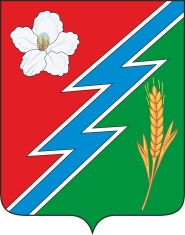 15.12.2020г. №122РОССИЙСКАЯ ФЕДЕРАЦИЯИРКУТСКАЯ ОБЛАСТЬОСИНСКИЙ МУНИЦИПАЛЬНЫЙ РАЙОНМАЙСКОЕ СЕЛЬСКОЕ ПОСЕЛЕНИЕДУМАРЕШЕНИЕО РАССМОТРЕНИИ ПРОЕКТА РЕШЕНИЯ ДУМЫ МО «МАЙСК» «О БЮДЖЕТЕ МУНИЦИПАЛЬНОГО  ОБРАЗОВАНИЯ «МАЙСК» НА 2021 ГОД И ПЛАНОВЫЙ ПЕРИОД 2022 И 2023 ГОДОВ»Руководствуясь пунктом 1 части 1 статьи 14,  пунктом 2 части 10 статьи 35 Федерального закона от 06 октября 2003г. №131-ФЗ  "Об общих принципах организации местного самоуправления в Российской Федерации», главы 3 Положения «О бюджетном процессе МО «Майск», утвержденного решением Думы МО «Майск» от 21 июля 2016 г. № 152, пунктом 1 части 1 статьи  6, статьей 44, частью 3 статьи 58, статьей 59 Устава муниципального образования «Майск»РЕШИЛА: 1. Одобрить проект Решения Думы МО «Майск» «О бюджете муниципального образования «Майск» на 2021 год и плановый период 2022 и 2023 годов. (приложение 1)2. Назначить публичные слушания по проекту бюджета на 22 декабря 2020 года на 15 часов 00 минут.3. Создать рабочую группу по рассмотрению  проекта бюджета муниципального образования «Майск» в следующем составе:-Серебренников А.И. , глава муниципального образования «Майск»-Брянцева Н.И. начальник финансового отдела администрации МО «Майск» -Копылов А.В. депутат Думы МО «Майск», член комиссии-Серебренникова Е.А. депутат Думы МО «Майск», член комиссии-Горват В.Л. депутат Думы МО «Майск», член комиссии.4. Рабочей группе с учетом результатов публичных слушаний доработать проект Решения Думы МО «Майск» «О бюджете муниципального образования «Майск» на 2021 год и плановый период 2022 и 2023 годов, внести на рассмотрение Думы МО «Майск» для его принятия.5. Опубликовать (обнародовать) настоящее Решение  в «Вестнике» и разместить на официальном сайте администрации МО «Майск» www.maisk-adm.ru. 6. Настоящее Решение вступает в силу с момента официального опубликования (обнародования).7. Контроль за исполнением настоящего решения возложить на финансовый отдел администрации муниципального образования «Майск» (Брянцева Н.И.)Глава муниципального образования «Майск»А.И.СеребренниковПРОЕКТ__.12.2020г. № ___РОССИЙСКАЯ ФЕДЕРАЦИЯИРКУТСКАЯ ОБЛАСТЬОСИНСКИЙ МУНИЦИПАЛЬНЫЙ РАЙОНМАЙСКОЕ СЕЛЬСКОЕ ПОСЕЛЕНИЕДУМАРЕШЕНИЕОБ УТВЕРЖДЕНИИ РЕШЕНИЯ ДУМЫ МО «МАЙСК» «О БЮДЖЕТЕ МУНИЦИПАЛЬНОГО  ОБРАЗОВАНИЯ «МАЙСК» НА 2021 ГОД И ПЛАНОВЫЙ ПЕРИОД 2022 И 2023 ГОДОВ».На основании п.1 ст.185 Бюджетного кодекса РФ, п.1. ч.1 ст. 14,  п.2 ч.10 ст. 35, ст. 52 Федерального закона от 06.10.2003г. №131-ФЗ "Об общих принципах организации местного самоуправления в Российской Федерации», главы 3 Положения «О бюджетном процессе МО «Майск», утвержденного Решением Думы МО «Майск» от 21.07.2016 г. № 152, Решения Думы МО «Майск» от 26.09.2013г. №5 «О муниципальном дорожном фонде муниципального образования «Майск», Заключения  КСП Осинского муниципального района от __.12.2018г. №______ по экспертизе проекта решения Думы МО «Майск» «О бюджете муниципального образования «Майск» на 2021 год и плановый период 2022-2023 годов». Руководствуясь п.1 ч.1 ст.6, статьями 44-45, 57-59, Устава муниципального образования «Майск», Дума муниципального образования «Майск» РЕШИЛА:Статья 11. Утвердить основные характеристики местного  бюджета МО «Майск» на 2021 год:общий объем доходов местного бюджета в сумме 12299,5 тыс. рублей, из них объем межбюджетных трансфертов, получаемых из других бюджетов бюджетной системы Российской Федерации, в сумме 8220,0 тыс. рублей;общий объем расходов местного бюджета в сумме 12503,4 тыс. рублей;размер дефицита местного бюджета в сумме 203,9 тыс. рублей, или 5 % утвержденного общего годового объема доходов местного бюджета без учета утвержденного объема безвозмездных поступлений и дополнительно переданных налоговых отчислений.2. Утвердить основные характеристики местного бюджета на плановый период 2022 и 2023 годов:общий объем доходов местного бюджета на 2022 год в сумме 12275,4 тыс. рублей, из них объем межбюджетных трансфертов, получаемых из других бюджетов бюджетной системы Российской Федерации, в сумме 8220,5 тыс. рублей, на 2023 год в сумме 12325,0 тыс. рублей, из них объем межбюджетных трансфертов, получаемых из других бюджетов бюджетной системы Российской Федерации, в сумме 7900,9 тыс. рублей;общий объем расходов местного бюджета на 2022 год в сумме 12478,1 тыс. рублей, на 2023 год в сумме 12546,2 тыс. рублей;размер дефицита местного бюджета на 2022 год в сумме 202,7 тыс. рублей, или 5 % утвержденного общего годового объема доходов местного бюджета без учета утвержденного объема безвозмездных поступлений, на 2023 год в сумме 221,2 тыс. рублей, или 5% утвержденного общего годового объема доходов областного бюджета без учета утвержденного объема безвозмездных поступлений. Статья 2. Установить, что доходы местного бюджета, поступающие в 2021 году и плановый период 2022 и 2023 годов, формируются за счет:1) налоговых доходов  от федеральных,  региональных и местных налогов и сборов, в соответствии с нормативами, установленными Бюджетным кодексом Российской Федерации, другими законодательными актами Российской Федерации, Иркутской области и МО «Осинский район»;2) неналоговых доходов;3) безвозмездных поступлений.Статья 3. Утвердить прогнозируемые доходы местного бюджета на 2021 год и на плановый период 2022 и 2023 годов по классификации доходов бюджетов Российской Федерации согласно приложению 1,2 к настоящему Решению.Статья 4. Утвердить перечень  главных администраторов доходов местного бюджета согласно приложению 3 к настоящему Решению.Утвердить перечень главных администраторов источников финансирования бюджета согласно приложения 4 к настоящему Решению.Статья 51. Утвердить распределение бюджетных ассигнований по разделам и подразделам классификации расходов бюджетов на 2021 год и на плановый период 2022 и 2023 годов согласно приложению 5,6 к настоящему Решению.2. Утвердить распределение бюджетных ассигнований по разделам, подразделам, целевым статьям и видам расходов в ведомственной структуре классификации расходов бюджетов на 2021 год и плановый период 2022 и 2023 годов согласно приложению 7,8 к настоящему Решению.Статья 6. Утвердить в расходной части местного бюджета создается резервный фонд администрации МО «Майск»:на 2021 год в размере 10,0 тыс. рублей; на 2022 год в размере 10,0 тыс. рублей; на 2023 год в размере 10,0 тыс. рублейСтатья 7. 1. Утвердить объем бюджетных ассигнований дорожного фонда муниципального образования «Майск»на 2021 год в размере 2224,5 тыс. рублей; на 2022 год в размере 2314,9 тыс. рублей;на 2023 год в размере 2464,1 тыс. рублей.2. Утвердить перечень основных  направлений бюджетных ассигнований дорожного фонда муниципального образования «Майск»:На оформление муниципальных дорог в собственностьНа изготовление проектно-сметной документации на строительство и ремонт муниципальных дорог, проведение экспертизы ПСД.На строительство и ремонт муниципальных дорог и уличного освещения.На содержание муниципальных дорог и уличного освещения.На приобретение и ремонт дорожно-строительной техники.Статья 8. Утвердить перечень  муниципальных целевых программ МО «Майск» на 2021 год  и плановый период 2022 - 2023гг. согласно приложению № 10 к настоящему РешениюСтатья 9. Утвердить распределение бюджетных ассигнований на реализацию муниципальных целевых программ МО «Майск» на 2021 год и плановый период 2022 - 2023гг согласно приложению 11 к настоящему Решению.Статья 10.  Утвердить при исполнении местного бюджета на 2021 год и на плановый период 2022 и 2023 годы приоритетными направлениями расходов являются:- заработная плата с начислениями на нее;- подготовка к отопительному сезону;- услуги связи; - коммунальные услуги;-расходы по муниципальным целевым программам, имеющие софинансирование из областного и районного бюджета; - расходы по дорожному фонду.Статья 11.  1. Утвердить предельный объем муниципального долга муниципального образования «Майск» не должен превышать 50% утвержденного общего годового объема доходов местного бюджета без учета утвержденного объема безвозмездных поступлений или: на 2021 год в размере 2039,0 тыс. рублей;на 2022 год в размере 2027,4 тыс. рублей;на 2023 год в размере 2212,0 тыс. рублей.2. Утвердить верхний предел муниципального долга муниципального образования «Майск»:по состоянию на 1 января 2022 года в размере 203,9 тыс. рублей; в том числе верхний предел долга по муниципальным гарантиям в сумме 0 тыс. руб.;по состоянию на 1 января 2023 года в размере 406,6 тыс. рублей; в том числе верхний предел долга по муниципальным гарантиям в сумме 0 тыс. руб.;по состоянию на 1 января 2024 года в размере 627,8 тыс. рублей. в том числе верхний предел долга по муниципальным гарантиям в сумме 0 тыс. руб.;3. Утвердить предельный объем расходов на обслуживание муниципального внутреннего долга муниципального образования «Майск»:в 2021 году в размере 3,8 тыс. рублей;в 2022 году в размере 3,8 тыс. рублей;в 2023 году в размере 3,8 тыс. рублей.4. Утвердить программу муниципальных внутренних заимствований МО «Майск» на 2021 год  и на плановый период 2022 и 2023 годов (приложения №12)Статья 12. Утвердить источники внутреннего финансирования дефицита местного бюджета на 2021 год и плановый период 2022 и 2023 годов согласно приложениям 13,14 к настоящему РешениюСтатья 13. Контроль за исполнением настоящего Решения Дума муниципального образования «Майск» оставляет за собой.Статья 14. Администрации МО «Майск» опубликовать Решение в «Вестнике» и разместить на официальном сайте  муниципального образования «Майск».Статья 15. Настоящее Решение вступает в силу после дня его официального опубликования, но не ранее 1 января 2021 года.Глава муниципального образования «Майск»А.И.СеребренниковПриложение к решению Думы МО «Майск» № ___ от __.12.2020Пояснительная запискаК решению Думы муниципальногообразования «Майск» на 2021 годи на плановый период 2022 и 2023 годовДОХОДЫБюджет на 2021 год и плановый период 2022 и 2023 годов муниципального образования "Майск" сформирован в соответствии с Бюджетным и Налоговым  кодексом  РФ, Федеральным законом от 06.10.2003 №131-ФЗ «Об  общих принципах организации местного самоуправления РФ», положением «О бюджетном процессе в МО «Майск» утвержденным решением Думы муниципального образования «Майск» от 21.07.2016г. №152 Уставом МО «Майск», Послания Президента Российской Федерации Федеральному Собранию от 01.03.2018г., основными направлениями бюджетной и налоговой политики Иркутской области на 2021 год и на плановый период 2022 и 2023 годов. (тыс.рублей)В бюджет муниципального образования планируется поступление налоговых и неналоговых доходов на 2021 год 4079,5 тыс.рублей. 2022 год 4054,9 тыс.рублей. 2022 год 4424,1 тыс.рублей. из них:Налог на доходы физических лицПоступление налога на доходы физических лиц запланированы на основе прогнозируемых поступлений 2020 года с учетом индекса потребительских цен, темпа роста фонда заработной платы на 2021 год и на период до 2023 года., на 2021 год – 285,0 тыс.руб., на 2022 год - 285 тыс.руб., на 2023 год - 285 тыс.руб.Налоги на товары от уплаты акцизов на дизельное топливо, на моторные масла, автомобильный бензин, прямогонный бензин на 2021 год и на период до 2023 года., на 2021 год – 2224,5 тыс.руб., на 2022 год – 2314,9 тыс.руб., на 2023 год – 2464,1 тыс.руб.  Единый сельскохозяйственный налогОбщий объем  поступлений запланирован на 2021 год - 10,0 тыс. рублей. на 2022 год – 10,0 тыс.рублей. на 2023 год – 10,0 тыс.рублей.,Налог на имущество физических лицПрогноз поступлений по налогу на имущество физических лиц на 2021 год и на плановый период 2022 и 2023 годов осуществлен с учетом ожидаемых поступлений 2020 года, Поступления по налогу на 2021 год запланированы в размере - 15,0 тыс. рублей.В 2022 году налог на имущество физических лиц планируется в сумме - 15,0 тыс. рублей, В 2023 году налог на имущество планируется в сумме - 15,0 тыс. рублей.Поступление земельного налога планируется  на 2021 год – 670,0 тыс.рублей. на 2022 год 680 тыс.рублей., на 2023 год 700 тыс.рублей.    Доходы, получаемые в виде арендной платы за земельные участки, находящиеся в муниципальной собственности Поселения, а также средства от продажи права на заключение договоров аренды указанных земельных участков  планируется  на 2021 год – 525,00 тыс.рублей. на 2022 год 500,00 тыс.рублей., на 2023 год 500,00 тыс.рублей.Прочие доходы от компенсации затрат бюджетов сельских поселений на 2021 год 100 тыс.рублейДоходы от продажи земельных участков, находящихся в собственности поселения (за исключением земельных участков муниципальных бюджетных и автономных учреждений) планируется  на 2021 год – 100,0 тыс.рублей. на 2022 год 100,0 тыс.рублей., на 2023 год 100,0 тыс.рублей.Прочие неналоговые доходы в бюджеты поселений планируется на 2021 год – 150,0 тыс.рублей. на 2022 год 150,0 тыс.рублей., на 2023 год 150,0 тыс.рублей Безвозмездные поступленияОбъем безвозмездных поступлений в бюджет муниципального образования «Майск» на 2021 год и на плановый период 2022 и 2023 годов составлен в соответствии с проектом закона Иркутской области «Об областном бюджете на 2021 год и на плановый период 2022 и 2023 годов» и Решением Думы Осинского муниципального района «О районном бюджете на 2021 год и на плановый период 2022 и 2023 годов», на 2021 год – 8219,3 тыс.руб., на 2022 год -8220,5  тыс.рублей. 2023 год – 7900,9 тыс. рублей. из них;Из них: дотация из РФФП: на 2021 год – 7050,9 тыс. рублей и на плановый период 2022 год – 7715,10 тыс.рублей., 2023 год – 7331,90 тыс.рублей. дотация на выравнивание из областного бюджета: на 2021 год – 217,7 тыс. рублей и на плановый период 2022 год – 51,5 тыс.рублей., 2023 год – 109,4 тыс.рублей. Прочие субсидии бюджетам поселений  (народные инициативы) на 2021 год – 266,6 тыс.рублей. 2022 год – 266,6  тыс. рублей. 2023 год – 266,6  тыс.рублей.Субвенции бюджетам поселений на осуществление первичного воинского учета на территориях где отсутствуют военные комиссариаты на 2021 год – 137,3 тыс.рублей. и на плановый период 2022 год – 138,8 тыс.рублей., 2023 год – 144,5 тыс.рублей.Субвенции предоставленные местным бюджетам из фонда компенсации Иркутской области на 2021 год и плановый период 2022 и 2023 годов (за счет средств областного бюджета)  на 2021 год – 47,8 тыс.рублей. 2022 год – 47,8 тыс. рублей. 2023 год – 47,8 тыс.рублей.Иные межбюджетные трансферты на 2021 год 499,0 тыс.рублейРАСХОДЫПри формировании расходной части областного бюджета учитывались следующие основные критерии:- исполнение поручений Президента Российской Федерации и Правительства Российской Федерации, Губернатора Иркутской области;- сохранение достигнутого уровня заработной платы работников бюджетной сферы,- финансовое обеспечение государственных целевых программ в соответствии с действующими программами МО «Майск»;Структура расходов проекта бюджета муниципального образования на 2021 год и плановый период 2022 и 2023 годов представлена по кодам разделам и подразделам, целевым статьям и видам расходов бюджета в ведомственной структуре расходов функциональной классификации.Определение объема расходов на муниципальное управление осуществлялось в соответствии с действующей в настоящее время структурой органов местного самоуправления.Общий объем расходов на 2021 год – 12503,4 тыс.рублей. 2022 год – 12478,1 тыс.рублей. 2023 год – 12546,2 тыс.рублей.Раздел 01 «Общегосударственные вопросы»Объем расходов по подразделу 02 «Функционирование высшего должностного лица субъекта Российской Федерации и муниципального образования» запланировано: на 2021 год  в сумме– 692,7 тыс. рублей, 2022 год в сумме – 639,4 тыс.рублей, на 2023 год в сумме – 634,4 тыс.рублей.(заработная плата и начисления на нее 6,5 месяцев)По подразделу 03 «Функционирование законодательных (представительных) органов государственной власти и представительных органов муниципальных образований» запланировано: на 2021 год и плановый период 2022-2023 года  5,0 тыс. рублей ежегодно.По подразделу 04 «Функционирование Правительства Российской Федерации, высших исполнительных органов государственной власти субъектов Российской Федерации, местных администраций планируется: на 2021 год в сумме 3508,0 тыс. рублей, на 2022 год  в сумме 3084,8 тыс. рублей, на 2023 год  в сумме 3048,4 тыс. рублей.По подразделу 06 «Обеспечение деятельности финансовых налоговых и таможенных органов, и органов финансового (финансового – бюджетного) надзора планируется: на 2021 год в сумме 1087,5 тыс. рублей, на 2022 год  в сумме 1087,7 тыс. рублей, на 2023 год  в сумме 1035,7 тыс. рублей.Объем резервного фонда на 2021 год и плановый период 2022 -2023 года планируется  10,0 тыс. рублей ежегодно.Раздел 02 Национальная оборона Объем расходов по подразделу 03 «Мобилизационная и вневойсковая подготовка» предусмотрены расходы на осуществление первичного воинского учета на территориях где отсутствуют военные комиссариаты на 2021 год 137,3 тыс. рублей, и на плановый период 2022 год 138,8 тыс. рублей, 2023 год 144,5 тыс. рублей.Раздел 03 «Национальная безопасность и правоохранительная деятельность»Объем расходов по данному разделу предусмотрен на реализацию муниципальных целевых программ, в том числе:Муниципальная целевая программа «Пожарная безопасность и защита населения и территории МО «Майск» от чрезвычайных ситуации на 2016-2021 гг. на 2021 год – 10,0 тыс.рублей, 2022 – 15,0 тыс.рублей, 2023 – 15,0 тыс.рублей. Раздел 04 «Национальная экономика»Расходы по данному разделу предусмотрены в 2021 году 2277,3 и плановом периоде 2022- в  сумме 2372,7 тыс. рублей 2023 в сумме 2521,9 тыс. рублей из них: Осуществление отдельных областных государственных полномочий в области регулирования тарифов на товары и услуги организаций коммунального комплекса на 2021 год и плановый период 202-2023 годов в объеме 47,8 тыс. рублей ежегодно.Муниципальная целевая программа «Развитие дорожного хозяйства муниципального образования «Майск» на 2019-2023 годы» в 2021 году 2224,5 тыс.рублей, на 2022 год 2314,9 тыс. рублей, на 2023 год – 2464,1 тыс.рублейМуниципальная целевая программа «Развитие и поддержка малого и среднего предпринимательства МО «Майск» 2021год 5,0 тысяч рублей и плановый период 2022-2023 гг – 10,00 тыс.рублей ежегодно. Раздел 05 «Жилищно-коммунальное хозяйство»По данному разделу предусмотрены расходы: Муниципальная целевая программа «Комплексного развития систем коммунальной инфраструктуры МО «Майск» на период 2012- 2019 гг. и с перспективой до 2025 г."  в 2021 году 15,0 тыс.рублей, на 2022 год 100,0 тыс. рублей, на 2023 год – 100,0 тыс.рублейМуниципальная целевая программа «Формирование современной городской среды  МО «Майск» на 2018-2022 годы в 2020 году 18,0 тыс.рублей, на 2021 год 18,0 тыс. рублей, на 2022 год – 18,0 тыс.рублей.Развитие централизованного водоснабжения и водоотведения в 2020 году 350,0 тыс.рублей, на 2021 год 5,0 тыс. рублей, на 2022 год – 5,0 тыс.рублей Раздел 08 «Культура»Всего по муниципальной целевой  программе «Развитие культуры в муниципальном образовании «Майск» на 2018 – 2023гг» на 2021 год 4590,50 тыс. рублей, на 2022 год 4949,5 тыс. рублей на 2023 год 4959,1 тысяч рублей, в том числе:На содержание и обеспечение деятельности учреждений культуры, исполняющих  муниципальное задание предусмотрены расходы  на 2021 год 3677,2 тыс. рублей, и на плановый период 2022 год 4809,1 тыс. рублей, 2023 год 4809,1 тыс.рублей. по данному разделу предусмотрены расходы на:- выплату заработной платы и начислениям на нее, с учетом увеличения штатных единиц в связи с открытием нового здания МБУК «Майский КДЦ»- подписку на периодическую печать,- интернет- проведение культурно-массовых мероприятий- приобретение угля (для отопления здания КДЦ).Раздел 11 «Физическая культура и спорт»Всего по муниципальной программе «Развитие физической культуры, спорта и молодежной политики МО «Майск» на 2018 - 2022 годы» на 2021 год 50,0 тыс.рублей, на 2022 год 50,0 тыс.рублей, на 2023 год 50,0 тыс.рублей.Раздел 14 «Межбюджетные трансферты общего характера бюджетам субъектов Российской Федерации муниципальных образований на 2021 год 83,424 тыс.рублей, на 2022 год 83,424 тыс.рублей, на 2023 год 83,424 тыс.рублей.Начальник финансового отдела администрации МО «Майск»Н.И.БрянцеваПриложение № 1  к решению Думы МО "Майск" от __.12.2020г. №__"О бюджете МО "Майск" на 201 год и плановый период 2022 и 2023 годов"Приложение № 2  к решению Думы МО "Майск"  от __.12.2020г. №__ "О бюджете МО "Майск" на 2021 год и плановый период 2022 и 2023 годов"Приложение № 3 к решению Думы МО "Майск" от __.12.2020г. №__ "О бюджете МО "Майск" на 2021 год и плановый период 2022 и 2023 годов"Приложение № 4 к решению Думы МО "Майск" от __.12.2020г. №__ "О бюджете МО "Майск" на 2021 год и плановый период 2022 и 2023 годов"Приложение № 5  к решению Думы МО "Майск"  от __.12.2020г. №__ "О бюджете МО "Майск" на 2021 год и плановый период 2022 и 2023 годов"Приложение № 6  к решению Думы МО "Майск"  от __.12.2020г. №__ "О бюджете МО "Майск" на 2021 год и плановый период 2022 и 2023 годов"Приложение № 7  к решению Думы МО "Майск"  от __.12.2020г. №__ "О бюджете МО "Майск" на 2021 год и плановый период 2022 и 2023 годов"Приложение № 8  к решению Думы МО "Майск"  от __.12.2020г. №__ "О бюджете МО "Майск" на 2021 год и плановый период 2022 и 2023 годов"Приложение № 9  к решению Думы МО "Майск"  от __.12.2020г. № __    "О бюджете МО "Майск" на 2021 год и плановый период 2022 и 2022 годов"Приложение № 10 к решению Думы МО "Майск"  от __.12.2020г. № __ "О бюджете МО "Майск" на 2021 год и плановый период 2022 и 2023 годов"Приложение № 11  к решению Думы МО "Майск"  от __.12.2020г. № __ "О бюджете МО "Майск" на 2021год и плановый период 2022 и 2023 годов"Приложение № 12  к решению Думы МО "Майск"  от __.12.2020г. № __ "О бюджете МО "Майск" на 2021 год и плановый период 2022 и 2023 годов"Приложение № 13  к решению Думы МО "Майск"  от __.12.2020г. № __ "О бюджете МО "Майск" на 2021 год и плановый период 2022 и 2023 годов"Приложение № 14  к решению Думы МО "Майск"  от __.12.2020г. № __ "О бюджете МО "Майск" на 2021 год и плановый период 2022 и 2023 годов"Основные параметры бюджета2021 год2022 год2023 годДоходы, в том числе:12299,512275,412325,0Налоговые и неналоговые доходы4079,54054,94424,1Безвозмездные перечисления8220,008220,57900,9Расходы, в том числе12503,512478,112546,2Дефицит203,9202,74221,2Процент дефицита к доходам без учета безвозмездных поступлений5,0%5,0%5,0%Верхний предел муниципального долга2039,02027,42212,0Резервный фонд 10,010,010,0Поступления доходов в местный бюджет муниципального образования"Майск" на  2021гПоступления доходов в местный бюджет муниципального образования"Майск" на  2021гПоступления доходов в местный бюджет муниципального образования"Майск" на  2021гкод БК РФНаименованиеПрогноз на 2021 годкод БК РФНаименованиеПрогноз на 2021 год12300010000000000000000НАЛОГОВЫЕ И НЕНАЛОГОВЫЕ ДОХОДЫ4079,500010100000000000000НАЛОГИ НА ПРИБЫЛЬ, ДОХОДЫ4079,4900010102000010000110Налог на доходы физических лиц285,0000010102010010000110Налог на доходы физических лиц с доходов, источником которых является налоговый агент, за исключением доходов, в отношении которых исчисление и уплата налога осуществляются в соответствии со статьями 227, 227.1 и 228 Налогового кодекса Российской Федерации273,000010102030010000110Налог на доходы физических лиц с доходов, полученных физическими лицами в соответствии со статьей 228 Налогового кодекса Российской Федерации2,000010102040010000110Налог на доходы физических лиц в виде фиксированных авансовых платежей с доходов, полученных физическими лицами, являющимися иностранными гражданами, осуществляющими трудовую деятельность по найму на основании патента в соответствии со статьей 227.1 Налогового кодекса Российской Федерации10,000010300000000000000НАЛОГИ НА ТОВАРЫ (РАБОТЫ, УСЛУГИ), РЕАЛИЗУЕМЫЕ НА ТЕРРИТОРИИ РОССИЙСКОЙ ФЕДЕРАЦИИ2224,500010302230010000110Доходы от уплаты акцизов на дизельное топливо, подлежащие распределению в консолидированные бюджеты субъектов Российской Федерации739,900010302240010000110Доходы от уплаты акцизов на моторные масла для дизельных и (или) карбюраторных (инжекторных) двигателей, подлежащие распределению в консолидированные бюджеты субъектов Российской Федерации5,000010302250010000110Доходы от уплаты акцизов на автомобильный бензин, производимый на территории Российской Федерации, подлежащие распределению в консолидированные бюджеты субъектов Российской Федерации1478,600010302260010000110Доходы от уплаты акцизов на прямогонный бензин, производимый на территории Российской Федерации, подлежащие распределению в консолидированные бюджеты субъектов Российской Федерации1,0 00010500000000000000НАЛОГИ НА СОВОКУПНЫЙ ДОХОД10,000010503000010000110Единый сельскохозяйственный налог10,000010503010010000110Единый сельскохозяйственный налог (за налоговые периоды, истекшие до 1 января 2011 года)10,000010600000000000000НАЛОГИ НА ИМУЩЕСТВО685,000010601000000000110Налог на имущество физических лиц15,000010601030100000110Налог на имущество физических лиц, взимаемый по ставкам, применяемым к объектам налогообложения, расположенным в границах поселений15,000010606000000000110Земельный налог670,000010606033100000110Земельный налог, взимаемый по ставкам, установленным в соответствии с подпунктом 2 пункта 1 статьи 394 налогового кодекса Российской Федерации и применяемым к объектам налогообложения, расположенных в границах поселений.530,000010606043100000110Земельный налог, взимаемый по ставкам, установленным в соответствии с подпунктом 2 пункта 1 статьи 394 налогового кодекса Российской Федерации и применяемым к объектам налогообложения, расположенных в границах поселений.140,00001100000000000000ДОХОДЫ ОТ ИСПОЛЬЗОВАНИЯ ИМУЩЕСТВА, НАХОДЯЩЕГОСЯ В ГОСУДАРСТВЕННОЙ И МУНИЦИПАЛЬНОЙ СОБСТВЕННОСТИ875,000011105025100000120Доходы, получаемые в виде арендной платы за земельные участки, государственная собственность на которые не разграничена и которые расположены в границах поселений, а также средства от продажи права на заключение договоров аренды указанных земельных участков525,000011302995100000130Прочие доходы от компенсации затрат бюджетов сельских поселений100,000011406025100000410Доходы от продажи земельных участков, находящихся в собственности поселений (за исключением земельных участков муниципальных бюджетных и автономных учреждений)100,000011705000000000180ПРОЧИЕ НЕНАЛОГОВЫЕ ДОХОДЫ150,000011705050100000180Прочие неналоговые доходы в бюджеты поселений150,000020000000000000000БЕЗВОЗМЕЗДНЫЕ ПОСТУПЛЕНИЯ, всего8220,0в том числе00020200000000000000Безвозмездные поступления от других бюджетов бюджетной системы РФ8220,000020215001000000150Дотации от других бюджетов бюджетной системы7268,600020215001100000150Дотации бюджетам поселений на выравнивание уровня бюджетной обеспеченности 7268,600020229999000000150Прочие субсидии266,600020229999100000150Прочие субсидии бюджетам сельских поселений266,600020230000000000150Субвенции бюджетам субъектов РФ и муниципальных образований185,800020230024100000150Субвенции бюджетам поселений на выполнение передаваемых полномочий субъектов Российской Федерации48,500020235118100000150Субвенции бюджетам поселений по осуществлению системы РФ по первичному воинскому учету на территории где отсутствуют военные комиссариаты 137,300020240000000000150Иные межбюджетные трансферты499,000020240014100000150Межбюджетные трансферты, передаваемые бюджетам сельских поселений из бюджетов муниципальных районов на осуществление части полномочий по решению вопросов местного значения в соответствии с заключенными соглашениями499,0ВСЕГО ДОХОДОВ12299,5Поступления доходов в местный бюджет муниципального образования"Майск" на  2022-2023ггПоступления доходов в местный бюджет муниципального образования"Майск" на  2022-2023ггПоступления доходов в местный бюджет муниципального образования"Майск" на  2022-2023ггПоступления доходов в местный бюджет муниципального образования"Майск" на  2022-2023ггкод БК РФНаименованиеПрогноз на 2022 годПрогноз на 2023 годкод БК РФНаименованиеПрогноз на 2022 годПрогноз на 2023 год123300010000000000000000НАЛОГОВЫЕ И НЕНАЛОГОВЫЕ ДОХОДЫ4054,94424,100010100000000000000НАЛОГИ НА ПРИБЫЛЬ, ДОХОДЫ4054,884424,1000010102000010000110Налог на доходы физических лиц285,00285,0000010102010010000110Налог на доходы физических лиц с доходов, источником которых является налоговый агент, за исключением доходов, в отношении которых исчисление и уплата налога осуществляются в соответствии со статьями 227, 227.1 и 228 Налогового кодекса Российской Федерации275,0275,000010102030010000110Налог на доходы физических лиц с доходов, полученных физическими лицами в соответствии со статьей 228 Налогового кодекса Российской Федерации2,02,000010102040010000110Налог на доходы физических лиц в виде фиксированных авансовых платежей с доходов, полученных физическими лицами, являющимися иностранными гражданами, осуществляющими трудовую деятельность по найму на основании патента в соответствии со статьей 227.1 Налогового кодекса Российской Федерации8,08,000010300000000000000НАЛОГИ НА ТОВАРЫ (РАБОТЫ, УСЛУГИ), РЕАЛИЗУЕМЫЕ НА ТЕРРИТОРИИ РОССИЙСКОЙ ФЕДЕРАЦИИ2314,92464,100010302230010000110Доходы от уплаты акцизов на дизельное топливо, подлежащие распределению в консолидированные бюджеты субъектов Российской Федерации780,0800,000010302240010000110Доходы от уплаты акцизов на моторные масла для дизельных и (или) карбюраторных (инжекторных) двигателей, подлежащие распределению в консолидированные бюджеты субъектов Российской Федерации5,05,000010302250010000110Доходы от уплаты акцизов на автомобильный бензин, производимый на территории Российской Федерации, подлежащие распределению в консолидированные бюджеты субъектов Российской Федерации1528,91658,100010302260010000110Доходы от уплаты акцизов на прямогонный бензин, производимый на территории Российской Федерации, подлежащие распределению в консолидированные бюджеты субъектов Российской Федерации1,01,0 00010500000000000000НАЛОГИ НА СОВОКУПНЫЙ ДОХОД10,010,000010503000010000110Единый сельскохозяйственный налог10,010,000010503010010000110Единый сельскохозяйственный налог (за налоговые периоды, истекшие до 1 января 2011 года)10,010,000010600000000000000НАЛОГИ НА ИМУЩЕСТВО695,0715,000010601000000000110Налог на имущество физических лиц15,015,000010601030100000110Налог на имущество физических лиц, взимаемый по ставкам, применяемым к объектам налогообложения, расположенным в границах поселений15,015,000010606000000000110Земельный налог680,0700,000010606033100000110Земельный налог, взимаемый по ставкам, установленным в соответствии с подпунктом 2 пункта 1 статьи 394 налогового кодекса Российской Федерации и применяемым к объектам налогообложения, расположенных в границах поселений.540,0550,000010606043100000110Земельный налог, взимаемый по ставкам, установленным в соответствии с подпунктом 2 пункта 1 статьи 394 налогового кодекса Российской Федерации и применяемым к объектам налогообложения, расположенных в границах поселений.140,0150,00001100000000000000ДОХОДЫ ОТ ИСПОЛЬЗОВАНИЯ ИМУЩЕСТВА, НАХОДЯЩЕГОСЯ В ГОСУДАРСТВЕННОЙ И МУНИЦИПАЛЬНОЙ СОБСТВЕННОСТИ750,0950,000011105025100000120Доходы, получаемые в виде арендной платы за земельные участки, государственная собственность на которые не разграничена и которые расположены в границах поселений, а также средства от продажи права на заключение договоров аренды указанных земельных участков500,0500,000011406025100000410Доходы от продажи земельных участков, находящихся в собственности поселений (за исключением земельных участков муниципальных бюджетных и автономных учреждений)100,0150,000011705000000000180ПРОЧИЕ НЕНАЛОГОВЫЕ ДОХОДЫ150,0300,000011705050100000180Прочие неналоговые доходы в бюджеты поселений150,0300,000020000000000000000БЕЗВОЗМЕЗДНЫЕ ПОСТУПЛЕНИЯ, всего8220,57900,9в том числе00020200000000000000Безвозмездные поступления от других бюджетов бюджетной системы РФ8220,57900,900020215001000000150Дотации от других бюджетов бюджетной системы7766,67441,300020215001100000150Дотации бюджетам поселений на выравнивание уровня бюджетной обеспеченности 7766,67441,300020229999000000150Прочие субсидии266,6266,600020229999100000150Прочие субсидии бюджетам сельских поселений266,6266,600020230000000000150Субвенции бюджетам субъектов РФ и муниципальных образований187,3193,000020235118100000150Субвенции бюджетам поселений по осуществлению системы РФ по первичному воинскому учету на территории где отсутствуют военные комиссариаты 138,8144,500020230024100000150Субвенции бюджетам поселений на выполнение передаваемых полномочий субъектов Российской Федерации48,548,5ВСЕГО ДОХОДОВ12275,412325,0Перечень главных администраторов доходов местного бюджетаПеречень главных администраторов доходов местного бюджетаПеречень главных администраторов доходов местного бюджетаКод главногоКод бюджетнойНаименование доходаадминистратораклассификацииНаименование доходаАдминистрация  муниципального образования «Майск»Администрация  муниципального образования «Майск»Администрация  муниципального образования «Майск»12111105025100000120Доходы, получаемые в виде арендной платы, а также средства от продажи права на заключение договоров аренды за земли, находящиеся в собственности сельских поселений (за исключением земельных участков муниципальных бюджетных и автономных учреждений)12111105035100000120Доходы от сдачи в аренду имущества, находящегося в оперативном управлении органов управления сельских поселений и созданных ими учреждений (за исключением имущества муниципальных бюджетных и автономных учреждений)12111301995100000130Прочие доходы от оказания платных услуг (работ) получателями средств бюджетов сельских поселений12111302995100000130Прочие доходы от компенсации затрат бюджетов сельских поселений12111406025100000430Доходы от продажи земельных участков, находящихся в собственности поселений (за исключением земельных участков муниципальных бюджетных и автономных учреждений)12111701050100000180Невыясненные поступления, зачисляемые в бюджеты сельских поселений12111705050100000180Прочие неналоговые доходы бюджетов сельских поселенийФинансовый отдел  администрации муниципального образования «Майск»Финансовый отдел  администрации муниципального образования «Майск»Финансовый отдел  администрации муниципального образования «Майск»21320215001100000150Дотации бюджетам сельских поселений на выравнивание бюджетной обеспеченности21320215002100000150Дотации бюджетам сельских поселений на поддержку мер по обеспечению сбалансированности бюджетов21320220079100000150Субсидии бюджетам сельских поселений на переселение граждан из жилищного фонда, признанного непригодным для проживания, и (или) жилищного фонда с высоким уровнем износа (более 70 процентов)21320220077100000150Субсидии бюджетам сельских поселений на софинансирование капитальных вложений в объекты муниципальной собственности21320229999100000150Прочие субсидии бюджетам сельских поселений21320235118100000150Субвенции бюджетам сельских поселений на осуществление первичного воинского учета на территориях, где отсутствуют военные комиссариаты21320230024100000150Субвенции бюджетам сельских поселений на выполнение передаваемых полномочий субъектов Российской Федерации21320249999100000150Прочие межбюджетные трансферты, передаваемые бюджетам сельских поселений21320240014100000150Межбюджетные трансферты, передаваемые бюджетам сельских поселений из бюджетов муниципальных районов на осуществление части полномочий по решению вопросов местного значения в соответствии с заключенными соглашениями 21320805000100000150Перечисления из бюджетов сельских поселений (в бюджеты поселений) для осуществления возврата (зачета) излишне уплаченных или излишне взысканных сумм налогов, сборов и иных платежей, а также сумм процентов за несвоевременное осуществление такого возврата и процентов, начисленных на излишне взысканные суммыПЕРЕЧЕНЬ ГЛАВНЫХ АДМИНИСТРАТОРОВ ИСТОЧНИКОВ ФИНАНСИРОВАНИЯ ДЕФИЦИТА МЕСТНОГО БЮДЖЕТА  ПЕРЕЧЕНЬ ГЛАВНЫХ АДМИНИСТРАТОРОВ ИСТОЧНИКОВ ФИНАНСИРОВАНИЯ ДЕФИЦИТА МЕСТНОГО БЮДЖЕТА  ПЕРЕЧЕНЬ ГЛАВНЫХ АДМИНИСТРАТОРОВ ИСТОЧНИКОВ ФИНАНСИРОВАНИЯ ДЕФИЦИТА МЕСТНОГО БЮДЖЕТА  ПЕРЕЧЕНЬ ГЛАВНЫХ АДМИНИСТРАТОРОВ ИСТОЧНИКОВ ФИНАНСИРОВАНИЯ ДЕФИЦИТА МЕСТНОГО БЮДЖЕТА  ПЕРЕЧЕНЬ ГЛАВНЫХ АДМИНИСТРАТОРОВ ИСТОЧНИКОВ ФИНАНСИРОВАНИЯ ДЕФИЦИТА МЕСТНОГО БЮДЖЕТА  ПЕРЕЧЕНЬ ГЛАВНЫХ АДМИНИСТРАТОРОВ ИСТОЧНИКОВ ФИНАНСИРОВАНИЯ ДЕФИЦИТА МЕСТНОГО БЮДЖЕТА  Код бюджетной классификации Российской ФедерацииКод бюджетной классификации Российской ФедерацииНаименование главного администратора источников финансирования дефицита  бюджетаНаименование главного администратора источников финансирования дефицита  бюджетаНаименование главного администратора источников финансирования дефицита  бюджетаНаименование главного администратора источников финансирования дефицита  бюджетаглавного администратора источниковисточников финансирования дефицита  бюджетаНаименование главного администратора источников финансирования дефицита  бюджетаНаименование главного администратора источников финансирования дефицита  бюджетаНаименование главного администратора источников финансирования дефицита  бюджетаНаименование главного администратора источников финансирования дефицита  бюджета121Администрация муниципального образования "Майск"Администрация муниципального образования "Майск"Администрация муниципального образования "Майск"Администрация муниципального образования "Майск"12101 02 00 00 00 0000  Кредиты кредитных организаций в валюте  Российской ФедерацииКредиты кредитных организаций в валюте  Российской ФедерацииКредиты кредитных организаций в валюте  Российской ФедерацииКредиты кредитных организаций в валюте  Российской Федерации12101 02 00 00 00 0000 Получение кредитов от кредитных организаций в валюте Российской ФедерацииПолучение кредитов от кредитных организаций в валюте Российской ФедерацииПолучение кредитов от кредитных организаций в валюте Российской ФедерацииПолучение кредитов от кредитных организаций в валюте Российской Федерации12101 02 00 00 10 0000 Получение кредитов от кредитных организаций бюджетами поселений в валюте Российской ФедерацииПолучение кредитов от кредитных организаций бюджетами поселений в валюте Российской ФедерацииПолучение кредитов от кредитных организаций бюджетами поселений в валюте Российской ФедерацииПолучение кредитов от кредитных организаций бюджетами поселений в валюте Российской Федерации12101 02 00 00 00 0000Погашение кредитов, предоставленных кредитными организациями в валюте Российской ФедерацииПогашение кредитов, предоставленных кредитными организациями в валюте Российской ФедерацииПогашение кредитов, предоставленных кредитными организациями в валюте Российской ФедерацииПогашение кредитов, предоставленных кредитными организациями в валюте Российской Федерации12101 02 00 00 10 0000 Погашение бюджетами поселений кредитов от кредитных организаций  в валюте Российской ФедерацииПогашение бюджетами поселений кредитов от кредитных организаций  в валюте Российской ФедерацииПогашение бюджетами поселений кредитов от кредитных организаций  в валюте Российской ФедерацииПогашение бюджетами поселений кредитов от кредитных организаций  в валюте Российской Федерации12101 03 00 00  00 0000 000Бюджетные кредиты от других бюджетов бюджетной системыБюджетные кредиты от других бюджетов бюджетной системыБюджетные кредиты от других бюджетов бюджетной системыБюджетные кредиты от других бюджетов бюджетной системы12101 03 00 00 00 0000 Получение бюджетных кредитов от  других бюджетов бюджетной системы Российской Федерации в валюте Российской ФедерацииПолучение бюджетных кредитов от  других бюджетов бюджетной системы Российской Федерации в валюте Российской ФедерацииПолучение бюджетных кредитов от  других бюджетов бюджетной системы Российской Федерации в валюте Российской ФедерацииПолучение бюджетных кредитов от  других бюджетов бюджетной системы Российской Федерации в валюте Российской Федерации12101 03 00 00 10 0000 Получение кредитов от  других бюджетов бюджетной системы Российской Федерации бюджетами поселений в валюте Российской ФедерацииПолучение кредитов от  других бюджетов бюджетной системы Российской Федерации бюджетами поселений в валюте Российской ФедерацииПолучение кредитов от  других бюджетов бюджетной системы Российской Федерации бюджетами поселений в валюте Российской ФедерацииПолучение кредитов от  других бюджетов бюджетной системы Российской Федерации бюджетами поселений в валюте Российской Федерации12101 03 00 00 00 0000 Погашение бюджетных кредитов, полученных от  других бюджетов бюджетной системы Российской Федерации в валюте Российской ФедерацииПогашение бюджетных кредитов, полученных от  других бюджетов бюджетной системы Российской Федерации в валюте Российской ФедерацииПогашение бюджетных кредитов, полученных от  других бюджетов бюджетной системы Российской Федерации в валюте Российской ФедерацииПогашение бюджетных кредитов, полученных от  других бюджетов бюджетной системы Российской Федерации в валюте Российской Федерации12101 03 00 00 10 0000 Погашение бюджетами поселений кредитов от других бюджетов бюджетной системы Российской Федерации в валюте Российской ФедерацииПогашение бюджетами поселений кредитов от других бюджетов бюджетной системы Российской Федерации в валюте Российской ФедерацииПогашение бюджетами поселений кредитов от других бюджетов бюджетной системы Российской Федерации в валюте Российской ФедерацииПогашение бюджетами поселений кредитов от других бюджетов бюджетной системы Российской Федерации в валюте Российской Федерации121 01 05 00 00 00 0000 000 Изменение остатков средств на счетах по учету средств бюджетаИзменение остатков средств на счетах по учету средств бюджетаИзменение остатков средств на счетах по учету средств бюджетаИзменение остатков средств на счетах по учету средств бюджета121 01 05 00 00 00 0000 Увеличение остатков средств бюджетовУвеличение остатков средств бюджетовУвеличение остатков средств бюджетовУвеличение остатков средств бюджетов121 01 05 02 00 00 0000 Увеличение прочих остатков средств бюджетовУвеличение прочих остатков средств бюджетовУвеличение прочих остатков средств бюджетовУвеличение прочих остатков средств бюджетов121 01 05 02 01 00 0000 Увеличение прочих остатков денежных средств бюджетовУвеличение прочих остатков денежных средств бюджетовУвеличение прочих остатков денежных средств бюджетовУвеличение прочих остатков денежных средств бюджетов121 01 05 02 01 10 0000 Увеличение прочих остатков денежных средств бюджетов поселенийУвеличение прочих остатков денежных средств бюджетов поселенийУвеличение прочих остатков денежных средств бюджетов поселенийУвеличение прочих остатков денежных средств бюджетов поселений121 01 05 00 00 00 0000 Уменьшение остатков средств бюджетовУменьшение остатков средств бюджетовУменьшение остатков средств бюджетовУменьшение остатков средств бюджетов121 01 05 02 00 00 0000 Уменьшение прочих остатков средств бюджетовУменьшение прочих остатков средств бюджетовУменьшение прочих остатков средств бюджетовУменьшение прочих остатков средств бюджетов121 01 05 02 01 00 0000 Уменьшение прочих остатков денежных средств бюджетовУменьшение прочих остатков денежных средств бюджетовУменьшение прочих остатков денежных средств бюджетовУменьшение прочих остатков денежных средств бюджетов121 01 05 02 01 10 0000 Уменьшение прочих остатков денежных средств бюджетов поселенийУменьшение прочих остатков денежных средств бюджетов поселенийУменьшение прочих остатков денежных средств бюджетов поселенийУменьшение прочих остатков денежных средств бюджетов поселенийРаспределение бюджетных ассигновании на 2021годпо разделам и подразделам функциональной классификации расходовРаспределение бюджетных ассигновании на 2021годпо разделам и подразделам функциональной классификации расходовРаспределение бюджетных ассигновании на 2021годпо разделам и подразделам функциональной классификации расходовРаспределение бюджетных ассигновании на 2021годпо разделам и подразделам функциональной классификации расходовНаименование РзПрз2021Общегосударственные вопросы01005303,2Функционирование высшего должностного лица субъекта Российской Федерации и муниципального образования 0102692,7Функционирование законодательных (представительных) органов государственной власти и представительных органов муниципальных образовании 01035Функционирование Правительства РФ, высших  исполнительных органов государственной власти  субъектов  РФ, местных администраций01043508Обеспечение деятельности финансовых, налоговых и таможенных органов и органов (финансово-бюджетного) надзора01061 087,5Резервные фонды011110Национальная оборона0200137,3Мобилизационная и вневойсковая подготовка0203137,3Национальная безопасность030010Муниципальная целевая программа "Пожарная безопастность и защита населения и территории муниципального образования "Майск" от чрезвычайных ситуации на 2015-2021 гг.031010Национальная экономика04002277,3Общеэкономические вопросы040147,8Дорожное хозяйство (Дорожный фонд)04092224,5Другие вопросы в области национальной экономики04125,0Жилищно-коммунальное хозяйство050048,0Жилищное хозяйство05015,0Коммунальное хозяиство050215Благоустроиство050328Культура, кинематография08004590,5Культура08014590,50Физическая культура и спорт110250,00Обслуживание государственного и муниципального долга13003,8Расходы13013,8Обслуживание внутреннего долга13013,8Межбюджетные трансферты общего характера бюджетам субъектов Российской Федерации и муниципальных образований140383,42Итого12503,4Распределение бюджетных ассигновании на 2022-2023 ггпо разделам и подразделам функциональной классификации расходовРаспределение бюджетных ассигновании на 2022-2023 ггпо разделам и подразделам функциональной классификации расходовРаспределение бюджетных ассигновании на 2022-2023 ггпо разделам и подразделам функциональной классификации расходовРаспределение бюджетных ассигновании на 2022-2023 ггпо разделам и подразделам функциональной классификации расходовРаспределение бюджетных ассигновании на 2022-2023 ггпо разделам и подразделам функциональной классификации расходовбюджета Наименование РзПрз20222023Общегосударственные вопросы01004826,94738,5Функционирование высшего должностного лица субъекта Российской Федерации и муниципального образования 0102639,4639,4Функционирование законодательных (представительных) органов государственной власти и представительных органов муниципальных образовании 010355Функционирование Правительства РФ, высших  исполнительных органов государственной власти  субъектов  РФ, местных администраций01043084,83048,4Обеспечение деятельности финансовых, налоговых и таможенных органов и органов (финансово-бюджетного) надзора01061 087,71035,7Резервные фонды01111010Национальная оборона0200138,8144,5Мобилизационная и вневойсковая подготовка0203138,8144,5Национальная безопасность03001010Муниципальная целевая программа "Пожарная безопасность и защита населения и территории муниципального образования "Майск" от чрезвычайных ситуации на 2013-2015 гг.03101010Национальная экономика04002372,72521,9Общеэкономические вопросы040147,847,8Дорожное хозяйство (Дорожные фонды)04092314,92464,1Другие вопросы в области национальной экономики041210,010,0Жилищно-коммунальное хозяйство050038,030,0Жилищное хозяйство05015,05,0Коммунальное хозяйство05021010Муниципальная целевая программа «Комплексного развития систем коммунальной инфраструктуры МО «Майск» на период 2012- 2016 гг. и с перспективой до 2025 г."05032315Культура, кинематография08004949,54959,1Культура08014949,54959,1Физическая культура и спорт11025050Обслуживание государственного и муниципального долга13003,83,8Расходы13013,83,8Обслуживание внутреннего долга13013,83,8Безвозмездные перечисления бюджетам бюджетной системы Российской Федерации140383,42483,424Распределение бюджетных ассигнований по разделам, подразделам, целевым статьям и видам расходов классификации расходов бюджетов в ведомственной структуре расходов местного бюджета на 2021 годРаспределение бюджетных ассигнований по разделам, подразделам, целевым статьям и видам расходов классификации расходов бюджетов в ведомственной структуре расходов местного бюджета на 2021 годРаспределение бюджетных ассигнований по разделам, подразделам, целевым статьям и видам расходов классификации расходов бюджетов в ведомственной структуре расходов местного бюджета на 2021 годРаспределение бюджетных ассигнований по разделам, подразделам, целевым статьям и видам расходов классификации расходов бюджетов в ведомственной структуре расходов местного бюджета на 2021 годРаспределение бюджетных ассигнований по разделам, подразделам, целевым статьям и видам расходов классификации расходов бюджетов в ведомственной структуре расходов местного бюджета на 2021 годРаспределение бюджетных ассигнований по разделам, подразделам, целевым статьям и видам расходов классификации расходов бюджетов в ведомственной структуре расходов местного бюджета на 2021 годРаспределение бюджетных ассигнований по разделам, подразделам, целевым статьям и видам расходов классификации расходов бюджетов в ведомственной структуре расходов местного бюджета на 2021 годРаспределение бюджетных ассигнований по разделам, подразделам, целевым статьям и видам расходов классификации расходов бюджетов в ведомственной структуре расходов местного бюджета на 2021 годРаспределение бюджетных ассигнований по разделам, подразделам, целевым статьям и видам расходов классификации расходов бюджетов в ведомственной структуре расходов местного бюджета на 2021 годРаспределение бюджетных ассигнований по разделам, подразделам, целевым статьям и видам расходов классификации расходов бюджетов в ведомственной структуре расходов местного бюджета на 2021 годРаспределение бюджетных ассигнований по разделам, подразделам, целевым статьям и видам расходов классификации расходов бюджетов в ведомственной структуре расходов местного бюджета на 2021 годРаспределение бюджетных ассигнований по разделам, подразделам, целевым статьям и видам расходов классификации расходов бюджетов в ведомственной структуре расходов местного бюджета на 2021 годРаспределение бюджетных ассигнований по разделам, подразделам, целевым статьям и видам расходов классификации расходов бюджетов в ведомственной структуре расходов местного бюджета на 2021 годРаспределение бюджетных ассигнований по разделам, подразделам, целевым статьям и видам расходов классификации расходов бюджетов в ведомственной структуре расходов местного бюджета на 2021 годРаспределение бюджетных ассигнований по разделам, подразделам, целевым статьям и видам расходов классификации расходов бюджетов в ведомственной структуре расходов местного бюджета на 2021 годРаспределение бюджетных ассигнований по разделам, подразделам, целевым статьям и видам расходов классификации расходов бюджетов в ведомственной структуре расходов местного бюджета на 2021 годРаспределение бюджетных ассигнований по разделам, подразделам, целевым статьям и видам расходов классификации расходов бюджетов в ведомственной структуре расходов местного бюджета на 2021 годРаспределение бюджетных ассигнований по разделам, подразделам, целевым статьям и видам расходов классификации расходов бюджетов в ведомственной структуре расходов местного бюджета на 2021 годНаименованиеРзПРЦСРВР2021 годВ С Е Г О12 503,4ОБЩЕГОСУДАРСТВЕННЫЕ ВОПРОСЫ015 303,2Функционирование высшего должностного лица субъекта Российской Федерации и муниципального образования0102692,7Руководство и управление в сфере установленных функций органов государственной власти субъектов Российской Федерации  и органов местного самоуправления01027000000000692,7Глава муниципального образования01027010000000692,7Расходы на выплаты персоналу в целях обеспечения выполнения функций государственными органами, казенными учреждениями, органами управления государственными внебюджетными фондами01027010000000100692,7Расходы на выплаты персоналу государственных (муниципальных) органов01027010200110120692,7Фонд оплаты труда государственных(муниципальных) органов01027010200110121692,7Взносы по обязательному социальному страхованию на выплаты денежного содержания и иные выплаты работникам государственных (муниципальных) органов01027010200110129692,7Оплата труда и начисления на оплату труда01027010200110121692,7Заработная плата01027010200110121532,0Начисление на выплаты по оплате труда01027010200110129160,7Функционирование законодательных (представительных) органов государственной власти и представительных органов муниципальных образований01035,0Руководство и управление в сфере установленных функций органов государственной власти субъектов Российской Федерации  и органов местного самоуправления010370103000005,0Центральный аппарат010370103000005,0Центральный аппарат010370103001205,0Закупка товаров, работ и услуг для государственных нужд010370103001202005,0Иные закупки товаров, работ и услуг для государственных нужд010370103001202405,0Прочая закупка товаров, работ и услуг для государственных нужд010370103001202445,0Поступление нефинансовых активов010370103001202445,0Увеличение стоимости материальных запасов010370103001202445,0Функционирование Правительства Российской Федерации, высших исполнительных органов государственной власти субъектов Российской Федерации, местных администраций 01043 508,0Руководство и управление в сфере установленных функций органов государственной власти субъектов Российской Федерации  и органов местного самоуправления010470104000003 508,0Центральный аппарат010470104000003 508,0Расходы на выплаты персоналу в целях обеспечения выполнения функций государственными органами, казенными учреждениями, органами управления государственными внебюджетными фондами010470104001101002 900,9Расходы на выплаты персоналу государственных (муниципальных) органов01 0470104001101202 900,9Фонд оплаты труда государственных (государственных) органов010470104001101212 900,9Расходы010470104001101212 900,9Оплата труда и начисления на оплату труда010470104001101212 900,9Заработная плата010470104001101212 228,0Начисление на выплаты по оплате труда01047010400110129672,9Закупка товаров, работ и услуг для государственных нужд01047010400120200500,0Иные закупки товаров, работ и услуг для государственных нужд01047010400120240500,0Прочая закупка товаров, работ и услуг для государственных нужд01047010400120244500,0Социальное обеспечение и иные выплаты населению0104701040012030015,0Иные выплаты населению0104701040012036015,0Иные бюджетные ассигнования0104701040012080092,1Уплата налогов, сборов и иных платежей0104701040012085092,1Уплата налога на имущество организации и земельного налога0104701040012085145,1Уплата прочих налогов, сборов010470104001208527,0Уплата иных платежей0104701040012085340,0Обеспечение деятельности финансовых, налоговых и таможенных органов и органов финансового (финансового-бюджетного ) надзора01061 087,5Руководство и управление в сфере установленных функций органов государственной власти субъектов Российской Федерации  и органов местного самоуправления010670106000001 087,5Центральный аппарат010670106000001 087,5Расходы на выплаты персоналу в целях обеспечения выполнения функций государственными органами, казенными учреждениями, органами управления государственными внебюджетными фондами010670106000001001 087,5Расходы на выплаты персоналу государственных (муниципальных) органов01 0670106001101201 087,5Фонд оплаты труда и страховые взносы01 0670106001101211 087,5Оплата труда и начисление на оплату труда010670106001101211 087,5Заработная плата01067010600110121835,3Начисление на выплаты по оплате труда01067010600110129252,2Резервные фонды011110,0Резервные фонды0111701114021010,0Резервные фонды местных администраций0111701114021010,0Резервные средства0111701114021087010,0Расходы0111701114021087010,0Оплата работ, услуг0111701114021087010,0Прочие расходы0111701114021087010,0НАЦИОНАЛЬНАЯ ОБОРОНА02137,3Мобилизационная и вневойсковая подготовка 0203137,3Осуществление первичного воинского учета на территоряих где отсутствуют военные комиссариаты02037020351180137,3Субвенции02037020351180137,3Расходы на выплаты персоналу государственных (муниципальных) органов02037020351180120130,2Оплата труда и начисления на оплату труда02037020351180121130,2Заработная плата02037020351180121100,0Начисление на выплаты по  оплате труда0203702035118012930,2Поступление нефинансовых активов020370203511802447,1Увеличение стоимости материальных запасов020370203511802447,1НАЦИОНАЛЬНАЯ БЕЗОПАСНОСТЬ0310,00МУНИЦИПАЛЬНОЙ ПРОГРАММЫ «ЗАЩИТА НАСЕЛЕНИЯ И ТЕРРИТОРИИ МУНИЦИПАЛЬНОГО ОБРАЗОВАНИЯ «МАЙСК» ОТ ЧРЕЗВЫЧАЙНЫХ СИТУАЦИЙ, ОБЕСПЕЧЕНИЕ ПОЖАРНОЙ БЕЗОПАСНОСТИ И БЕЗОПАСНОСТИ ЛЮДЕЙ НА ВОДНЫХ ОБЪЕКТАХ НА 2020-2024 ГОДЫ»03510012999910,0Закупка товаров, работ и услуг для государственных нужд03105100129999Иные закупки товаров, работ и услуг для государственных нужд0310510012999920010,0Прочая закупка товаров, работ и услуг для государственных нужд0310510012999924010,0Расходы0310510012999924410,0Прочие расходы0310510012999924410,0Поступление нефинансовых активов0310510012999924410,0Увеличение стоимости материальных запасов0310510012999924410,0НАЦИОНАЛЬНАЯ ЭКОНОМИКА042 277,3Общеэкономические вопросы 040147,8Осуществление отдельных областных государственных полномочий в области регулирования тарифов на товары и услуги организаций коммунального комплекса0401703017311047,8Субвеции0401703017311010047,8Расходы на выплаты персоналу государственных (муниципальных) органов0401703017311012045,6Оплата труда и начисление на оплату труда0401703017311012045,6Заработная плата0401703017311012135,0Начисление на выплаты по оплате труда0401703017311012910,6Поступление нефинансовых активов040170301731202442,2Увеличение стоимости материальных запасов040170301731202442,2Дорожное хозяйство04092 224,5Муниципальная целевая программа "Развитие  дорожного хозяйства»  муниципального образования  «Майск» на 2019-2023 годы"040951101299992 224,5Закупка товаров, работ и услуг для государственных нужд040951101299992002 224,5Прочая закупка товаров, работ и услуг для государственных нужд040951101299992442 224,5Расходы040951101299992442 224,5Оплата работ, услуг040951101299992442 224,5Работы, услуги по содержанию имущества040951101299992442 224,5Другие вопросы в области национальной экономики04125,0Муниципальная целевая программа "Поддержка и развитие малого и среднего предпринимательства на территории муниципального образования "Майск" 041251201299995,0Иные закупки товаров, работ и услуг для государственных нужд041251201299992405,0Прочая закупка товаров, работ и услуг для государственных нужд041251201299992445,0выполнение функций органами местного самоуправления041251201299992445,0Оплата работ, услуг041251201299992445,0Работы,услуги по содержанию имущества041251201299992445,0ЖИЛИЩНО-КОММУНАЛЬНОЕ ХОЗЯЙСТВО48,0Муниципальная программа  "Энергосбережение и энергоэфективность в МО "Майск" на 2015-2020 гг.05015,0Иные закупки товаров, работ и услуг для государственных нужд050151301299992405,0Прочая закупка товаров, работ и услуг для государственных нужд050151301299992445,0Поступление нефинансовых активов050151301299992445,0Увеличение стоимости материальных запасов050151301299992445,0Коммунальное  хозяйство05025,0Муниципальная целевая программа «Комплексного развития систем коммунальной инфраструктуры МО «Майск» на период 2012- 2016 гг. и с перспективой до 2025 г."050251401299992005,0Иные закупки товаров, работ и услуг для государственных нужд050251401299992405,0Прочая закупка товаров, работ и услуг для государственных нужд050251401299992445,0выполнение функций органами местного самоуправления050251401299992445,0Оплата работ, услуг050251401299992445,0Услуги по содержанию имущества050251401299992445,0Благоустройство050338,0Муниципальная программа «Формирование современной  городской среды МО «Майск» на 2018 -2022 годы»0503515012999920018,0Иные закупки товаров, работ и услуг для государственных нужд0503515012999924018,0Прочая закупка товаров, работ и услуг для государственных нужд0503515012999924418,0Услуги по содержанию имущества0503515012999924418,0Развитие централизованного водоснабжения и водоотведения050310,0Иные закупки товаров, работ и услуг для государственных нужд0503516012999920010,0Прочая закупка товаров, работ и услуг для государственных нужд0503516012999924010,0Услуги по содержанию имущества0503516012999924410,0Муниципальная программа «Отходы производства и потребления в муниципальном образовании «Майск» на 2019 - 2021 годы050310,0Иные закупки товаров, работ и услуг для государственных нужд0503518012999924410,0Прочая закупка товаров, работ и услуг для государственных нужд0503518012999924410,0Усллуги по содержанию имущества0503518012999924410,0КУЛЬТУРА И КИНЕМАТОГРАФИЯ084 590,5КультураМуниципальная целевая программа «РАЗВИТИЕ КУЛЬТУРЫ В МО «МАЙСК» на 2018- 2022 гг08014 590,5Иные закупки товаров, работ и услуг для государственных нужд08017050144099244913,3Дворцы и дома культуры, другие учреждения культуры и средств массовой информации080170501000003 677,2Субсидии бюджетным учреждениям на финансовое обеспечение государственного (муниципального) задания на оказание государственных услуг (выполнение работ)080170501440996113 342,9Безвозмездные перечисления организациям080170501440996113 342,9Безвозмездные перечисления государственным и муниципальным организациям080170501440996113 342,9Библиотеки08017050144299334,3Субсидии бюджетным учреждениям на финансовое обеспечение государственного (муниципального) задания на оказание государственных услуг (выполнение работ)08017050144299611334,3Безвозмездные перечисления организациям08017050144299611334,3Безвозмездные перечисления государственным и муниципальным организациям08017050144299611334,3ФИЗИЧЕСКАЯ КУЛЬТУРА И СПОРТ110050,0Муниципальная целевая программа «РАЗВИТИЕ ФИЗИЧЕСКОЙ 
КУЛЬТУРЫ, СПОРТА И МОЛОДЕЖНОЙ
ПОЛИТИКИ МО «МАЙСК» НА 2018 - 2022 ГОДЫ»1102Закупка товаров, работ и услуг для государственных нужд11025170129999Иные закупки товаров, работ и услуг для государственных нужд11025170129999200Прочая закупка товаров, работ и услуг для государственных нужд1102517012999924050,0Услуги по содержанию имущества1102517012999924450,0Обслуживание государственного и муниципального долга1370802001203,8Обслуживание государственного внутреннего и муниципального долга130170901000003,8Процентные платежи по долговым обязательствам130179001001403,8Обслуживание государственного (муниципального) долга130179001001407003,8Обслуживание государственного долга субъекта Российской Федерации13017900100140720Расходы130179001001407203,8Обслуживание государственного (муниципального) долга130179001001407203,8Обслуживание внутреннего долга130179001001407203,8Межбюджетные трансферты общего характера бюджетам субъектов Российской Федерации и муниципальных образований140383,424Расходы140383,424Безвозмездные перечисления бюджетам1403707030015083,424Перечисление другим бюджетам бюджетной системы Российской Федерации1403707030015083,424Прочие межбюджетные трансферты общего характера1403707030015050083,424Расходы1403707030015054083,424Перечисление другим бюджетам бюджетной системы Российской Федерации1403707030015054083,424Распределение бюджетных ассигнований по разделам, подразделам, целевым статьям и видам расходов классификации расходов бюджетов в ведомственной структуре расходов местного бюджета на 2022 -2023 гг.Распределение бюджетных ассигнований по разделам, подразделам, целевым статьям и видам расходов классификации расходов бюджетов в ведомственной структуре расходов местного бюджета на 2022 -2023 гг.Распределение бюджетных ассигнований по разделам, подразделам, целевым статьям и видам расходов классификации расходов бюджетов в ведомственной структуре расходов местного бюджета на 2022 -2023 гг.Распределение бюджетных ассигнований по разделам, подразделам, целевым статьям и видам расходов классификации расходов бюджетов в ведомственной структуре расходов местного бюджета на 2022 -2023 гг.Распределение бюджетных ассигнований по разделам, подразделам, целевым статьям и видам расходов классификации расходов бюджетов в ведомственной структуре расходов местного бюджета на 2022 -2023 гг.Распределение бюджетных ассигнований по разделам, подразделам, целевым статьям и видам расходов классификации расходов бюджетов в ведомственной структуре расходов местного бюджета на 2022 -2023 гг.Распределение бюджетных ассигнований по разделам, подразделам, целевым статьям и видам расходов классификации расходов бюджетов в ведомственной структуре расходов местного бюджета на 2022 -2023 гг.Распределение бюджетных ассигнований по разделам, подразделам, целевым статьям и видам расходов классификации расходов бюджетов в ведомственной структуре расходов местного бюджета на 2022 -2023 гг.Распределение бюджетных ассигнований по разделам, подразделам, целевым статьям и видам расходов классификации расходов бюджетов в ведомственной структуре расходов местного бюджета на 2022 -2023 гг.Распределение бюджетных ассигнований по разделам, подразделам, целевым статьям и видам расходов классификации расходов бюджетов в ведомственной структуре расходов местного бюджета на 2022 -2023 гг.Распределение бюджетных ассигнований по разделам, подразделам, целевым статьям и видам расходов классификации расходов бюджетов в ведомственной структуре расходов местного бюджета на 2022 -2023 гг.Распределение бюджетных ассигнований по разделам, подразделам, целевым статьям и видам расходов классификации расходов бюджетов в ведомственной структуре расходов местного бюджета на 2022 -2023 гг.Распределение бюджетных ассигнований по разделам, подразделам, целевым статьям и видам расходов классификации расходов бюджетов в ведомственной структуре расходов местного бюджета на 2022 -2023 гг.Распределение бюджетных ассигнований по разделам, подразделам, целевым статьям и видам расходов классификации расходов бюджетов в ведомственной структуре расходов местного бюджета на 2022 -2023 гг.Распределение бюджетных ассигнований по разделам, подразделам, целевым статьям и видам расходов классификации расходов бюджетов в ведомственной структуре расходов местного бюджета на 2022 -2023 гг.Распределение бюджетных ассигнований по разделам, подразделам, целевым статьям и видам расходов классификации расходов бюджетов в ведомственной структуре расходов местного бюджета на 2022 -2023 гг.Распределение бюджетных ассигнований по разделам, подразделам, целевым статьям и видам расходов классификации расходов бюджетов в ведомственной структуре расходов местного бюджета на 2022 -2023 гг.Распределение бюджетных ассигнований по разделам, подразделам, целевым статьям и видам расходов классификации расходов бюджетов в ведомственной структуре расходов местного бюджета на 2022 -2023 гг.Распределение бюджетных ассигнований по разделам, подразделам, целевым статьям и видам расходов классификации расходов бюджетов в ведомственной структуре расходов местного бюджета на 2022 -2023 гг.Распределение бюджетных ассигнований по разделам, подразделам, целевым статьям и видам расходов классификации расходов бюджетов в ведомственной структуре расходов местного бюджета на 2022 -2023 гг.Распределение бюджетных ассигнований по разделам, подразделам, целевым статьям и видам расходов классификации расходов бюджетов в ведомственной структуре расходов местного бюджета на 2022 -2023 гг.НаименованиеРзПРЦСРВРПрогноз                 на 2022 годПрогноз                      на 2023 годВ С Е Г О12 478,112 546,2ОБЩЕГОСУДАРСТВЕННЫЕ ВОПРОСЫ014 826,94 738,5Функционирование высшего должностного лица субъекта Российской Федерации и муниципального образования0102639,4639,4Руководство и управление в сфере установленных функций органов государственной власти субъектов Российской Федерации  и органов местного самоуправления01027000000000639,4639,4Глава муниципального образования01027010000000639,4639,4Расходы на выплаты персоналу в целях обеспечения выполнения функций государственными органами, казенными учреждениями, органами управления государственными внебюджетными фондами01027010000000100639,4639,4Расходы на выплаты персоналу государственных (муниципальных) органов01027010200110120639,4639,4Фонд оплаты труда государственных(муниципальных) органов01027010200110121639,4639,4Взносы по обязательному социальному страхованию на выплаты денежного содержания и иные выплаты работникам государственных (муниципальных) органов01027010200110129639,4639,4Оплата труда и начисления на оплату труда01027010200110121639,4639,4Заработная плата01027010200110121491,1491,1Начисление на выплаты по оплате труда01027010200110129148,3148,3Функционирование законодательных (представительных) органов государственной власти и представительных органов муниципальных образований01035,05,0Руководство и управление в сфере установленных функций органов государственной власти субъектов Российской Федерации  и органов местного самоуправления010370103000005,05,0Центральный аппарат010370103000005,05,0Центральный аппарат010370103001205,05,0Закупка товаров, работ и услуг для государственных нужд010370103001202005,05,0Иные закупки товаров, работ и услуг для государственных нужд010370103001202405,05,0Прочая закупка товаров, работ и услуг для государственных нужд010370103001202445,05,0Поступлание нефинансовых активов010370103001202445,05,0Увеличение стоимости материальных запасов010370103001202445,05,0Функционирование Правительства Российской Федерации, высших исполнительных органов государственной власти субъектов Российской Федерации, местных администраций 01043 084,83 048,4Руководство и управление в сфере установленных функций органов государственной власти субъектов Российской Федерации  и органов местного самоуправления010470104000003 084,83 048,4Центральный аппарат010470104000003 084,83 048,4Расходы на выплаты персоналу в целях обеспечения выполнения функций государственными органами, казенными учреждениями, органами управления государственными внебюджетными фондами010470104001101002 677,72 677,7Расходы на выплаты персоналу государственных (муниципальных) органов01 0470104001101202 677,72 677,7Фонд оплаты труда государственных (государственных) органов010470104001101212 677,72 677,7Расходы010470104001101212 677,72 677,7Оплата труда и начисления на оплату труда010470104001101212 677,72 677,7Заработная плата010470104001101212 056,62 056,6Начисление на выплаты по оплате труда01047010400110129621,1621,1Закупка товаров, работ и услуг для государственных нужд01047010400120200300,0263,6Иные закупки товаров, работ и услуг для государственных нужд01047010400120240300,0263,6Прочая закупка товаров, работ и услуг для государственных нужд01047010400120244300,0263,6Социальное обеспечение и иные выплаты населению0104701040012030015,015,0Иные выплаты населению0104701040012036015,015,0Иные бюджетные ассигнования0104701040012080092,192,1Уплата налогов, сборов и иных платежей0104701040012085092,192,1Уплата налога на имущество организации и земельного налога0104701040012085145,145,1Уплата прочих налогов, сборов010470104001208527,07,0Уплата иных платежей0104701040012085340,040,0Обеспечение деятельности финансовых, налоговых и таможенных органов и органов финансового (финансового-бюджетного ) надзора01061 087,71 035,7Руководство и управление в сфере установленных функций органов государственной власти субъектов Российской Федерации  и органов местного самоуправления010670106000001 087,71 035,7Центральный аппарат010670106000001 087,71 035,7Расходы на выплаты персоналу в целях обеспечения выполнения функций государственными органами, казенными учреждениями, органами управления государственными внебюджетными фондами010670106000001001 087,71 035,7Расходы на выплаты персоналу государственных (муниципальных) органов01 0670106001101201 087,71 035,7Фонд оплаты труда и страховые взносы01 0670106001101211 087,71 035,7Оплата труда и начисление на оплату труда010670106001101211 087,71 035,7Заработная плата01067010600110121835,4795,4Начисление на выплаты по оплате труда01067010600110129252,3240,2Резервные фонды011110,010,0Резервные фонды0111701114021010,010,0Резервные фонды местных администраций0111701114021010,010,0Резервные средства0111701114021087010,010,0Расходы0111701114021087010,010,0Оплата работ, услуг0111701114021087010,010,0Прочие расходы0111701114021087010,010,0НАЦИОНАЛЬНАЯ ОБОРОНА02138,8144,5Мобилизационная и вневойсковая подготовка 0203138,8144,5Осуществление первичного воинского учета на территоряих где отсутствуют военные комиссариаты02037020351180138,8144,5Субвенции02037020351180138,8144,5Расходы на выплаты персоналу государственных (муниципальных) органов02037020351180120132,8135,1Оплата труда и начисления на оплату труда02037020351180121132,8135,1Заработная плата02037020351180121102,0103,8Начисление на выплаты по  оплате труда0203702035118012930,831,3Поступление нефинансовых активов020370203511802446,09,4Увеличение стоимости материальных запасов020370203511802446,09,4НАЦИОНАЛЬНАЯ БЕЗОПАСНОСТЬ0315,0015,00МУНИЦИПАЛЬНАЯ ПРОГРАММА «ЗАЩИТА НАСЕЛЕНИЯ И ТЕРРИТОРИИ МУНИЦИПАЛЬНОГО ОБРАЗОВАНИЯ «МАЙСК» ОТ ЧРЕЗВЫЧАЙНЫХ СИТУАЦИЙ, ОБЕСПЕЧЕНИЕ ПОЖАРНОЙ БЕЗОПАСНОСТИ И БЕЗОПАСНОСТИ ЛЮДЕЙ НА ВОДНЫХ ОБЪЕКТАХ НА 2020-2024 ГОДЫ»03510012999915,015,0Закупка товаров, работ и услуг для государственных нужд03105100129999Иные закупки товаров, работ и услуг для государственных нужд031051001299992005,05,0Прочая закупка товаров, работ и услуг для государственных нужд031051001299992405,05,0Расходы031051001299992445,05,0Прочие расходы031051001299992445,05,0Поступление нефинансовых активов0310510012999924410,010,0Увеличение стоимости материальных запасов0310510012999924410,010,0НАЦИОНАЛЬНАЯ ЭКОНОМИКА042 372,72 521,9Общеэкономические вопросы 040147,847,8Осуществление отдельных областных государственных полномочий в области регулирования тарифов на товары и услуги организаций коммунального комплекса0401703017311047,847,8Субвеции0401703017311010047,847,8Расходы на выплаты персоналу государственных (муниципальных) органов0401703017311012045,645,6Оплата труда и начисление на оплату труда0401703017311012045,645,6Заработная плата0401703017311012135,035,0Начисление на выплаты по оплате труда0401703017311012910,610,6Поступление нефинансовых активов040170301731202442,22,2Увеличение стоимости материальных запасов040170301731202442,22,2Дорожное хозяйство04092 314,92 464,1Муниципальная целевая программа "Развитие  дорожного хозяйства»  муниципального образования  «Майск» на 2019-2023 годы"040951101299992 314,92 464,1Закупка товаров, работ и услуг для государственных нужд040951101299992002 314,92 464,1Прочая закупка товаров, работ и услуг для государственных нужд040951101299992442 314,92 464,1Расходы040951101299992442 314,92 464,1Оплата работ, услуг040951101299992442 314,92 464,1Работы, услуги по содержанию имущества040951101299992442 314,92 464,1Другие вопросы в области национальной экономики041210,010,0Муниципальная целевая программа "Поддержка и развитие малого и среднего предпринимательства на территории муниципального образования "Майск" 0412512012999910,010,0Иные закупки товаров, работ и услуг для государственных нужд0412512012999924010,010,0Прочая закупка товаров, работ и услуг для государственных нужд0412512012999924410,010,0выполнение функций органами местного самоуправления0412512012999924410,010,0Оплата работ, услуг0412512012999924410,010,0Работы, услуги по содержанию имущества0412512012999924410,010,0ЖИЛИЩНО-КОММУНАЛЬНОЕ ХОЗЯЙСТВО38,030,0Муниципальная программа  "Энергосбережение и энергоэфективность в МО "Майск" на 2015-2020 гг.05015,05,0Иные закупки товаров, работ и услуг для государственных нужд050151301299992405,05,0Прочая закупка товаров, работ и услуг для государственных нужд050151301299992445,05,0Поступление нефинансовых активов050151301299992445,05,0Увеличение стоимости материальных запасов050151301299992445,05,0Коммунальное  хозяйство050210,010,0Муниципальная целевая программа «Комплексного развития систем коммунальной инфраструктуры МО «Майск» на период 2012- 2016 гг. и с перспективой до 2025 г."0502514012999920010,010,0Иные закупки товаров, работ и услуг для государственных нужд0502514012999924010,010,0Прочая закупка товаров, работ и услуг для государственных нужд0502514012999924410,010,0выполнение функций органами местного самоуправления0502514012999924410,010,0Оплата работ, услуг0502514012999924410,010,0Усллуги по содержанию имущества0502514012999924410,010,0Благоустройство050323,015,0Муниципальная программа «Формирование современной  городской среды МО «Майск» на 2018 -2022 годы»0503515012999920018,010,0Иные закупки товаров, работ и услуг для государственных нужд0503515012999924018,010,0Прочая закупка товаров, работ и услуг для государственных нужд0503515012999924418,010,0Усллуги по содержанию имущества0503515012999924418,010,0Развитие централизованного водоснабжения и водоотведения050351601299995,05,0Иные закупки товаров, работ и услуг для государственных нужд05035160129999200Прочая закупка товаров, работ и услуг для государственных нужд050351601299992405,05,0Усллуги по содержанию имущества050351601299992445,05,0КУЛЬТУРА И КИНЕМАТОГРАФИЯ084 949,54 959,1КультураМуниципальная целевая программа «РАЗВИТИЕ КУЛЬТУРЫ В МО «МАЙСК» на 2018- 2022 гг08014 949,54 959,1Иные закупки товаров, работ и услуг для государственных нужд08017050144099244140,4150,0Дворцы и дома культуры, другие учреждения культуры и средств массовой информации080170501000004 809,14 809,1Субсидии бюджетным учреждениям на финансовое обеспечение государственного (муниципального) задания на оказание государственных услуг (выполнение работ)080170501440996114 500,54 500,5Безвозмездные перечисления организациям080170501440996114 500,54 500,5Безвозмездные перечисления государственным и муниципальным организациям080170501440996114 500,54 500,5Библиотеки08017050144299308,6308,6Субсидии бюджетным учреждениям на финансовое обеспечение государственного (муниципального) задания на оказание государственных услуг (выполнение работ)08017050144299611308,6308,6Безвозмездные перечисления организациям08017050144299611308,6308,6Безвозмездные перечисления государственным и муниципальным организациям08017050144299611308,6308,6ФИЗИЧЕСКАЯ КУЛЬТУРА И СПОРТ110050,050,0Муниципальная целевая программа «РАЗВИТИЕ ФИЗИЧЕСКОЙ 
КУЛЬТУРЫ, СПОРТА И МОЛОДЕЖНОЙ
ПОЛИТИКИ МО «МАЙСК» НА 2018 - 2022 ГОДЫ»1102Закупка товаров, работ и услуг для государственных нужд11025170129999Иные закупки товаров, работ и услуг для государственных нужд11025170129999200Прочая закупка товаров, работ и услуг для государственных нужд1102517012999924050,050,0Услуги по содержанию имущества1102517012999924450,050,0Обслуживание государственного и муниципального долга1370802001203,83,8Обслуживание государственного внутреннего и муниципального долга130170901000003,83,8Процентные платежи по долговым обязательствам130179001001403,83,8Обслуживание государственного (муниципального) долга130179001001407003,83,8Обслуживание государственного долга субъекта Российской Федерации13017900100140720Расходы130179001001407203,83,8Обслуживание государственного (муниципального) долга130179001001407203,83,8Обслуживание внутреннего долга130179001001407203,83,8Межбюджетные трансферты общего характера бюджетам субъектов Российской Федерации и муниципальных образований140383,42483,424Расходы140383,42483,424Безвозмездные перечисления бюджетам1403707030015083,42483,424Перечисление другим бюджетам бюджетной системы Российской Федерации1403707030015083,42483,424Прочие межбюджетные трансферты общего характера1403707030015050083,42483,424Расходы1403707030015054083,42483,424Перечисление другим бюджетам бюджетной системы Российской Федерации1403707030015054083,42483,424Перечисление другим бюджетам бюджетной системы Российской Федерации1403707030015054083,42483,424Безвозмездные перечисления бюджетам1403707030015083,42483,424Перечисление другим бюджетам бюджетной системы Российской Федерации1403707030015083,42483,424Прочие межбюджетные трансферты общего характера1403707030015050083,42483,424Расходы1403707030015054083,42483,424Перечисление другим бюджетам бюджетной системы Российской Федерации1403707030015054083,42483,424Источники дорожного фонда муниципального образования "Майск" на 2021 годИсточники дорожного фонда муниципального образования "Майск" на 2021 годИсточники дорожного фонда муниципального образования "Майск" на 2021 год(тыс. рублей)код БК РФНаименованиеПрогноз на 2021 годкод БК РФНаименованиеПрогноз на 2021 год123НАЛОГОВЫЕ И НЕНАЛОГОВЫЕ ДОХОДЫ2224,500010300000000000000НАЛОГИ НА ТОВАРЫ (РАБОТЫ, УСЛУГИ), РЕАЛИЗУЕМЫЕ НА ТЕРРИТОРИИ РОССИЙСКОЙ ФЕДЕРАЦИИ2224,500010302230010000110Доходы от уплаты акцизов на дизельное топливо, подлежащие распределению в консолидированные бюджеты субъектов Российской Федерации739,900010302240010000110Доходы от уплаты акцизов на моторные масла для дизельных и (или) карбюраторных (инжекторных) двигателей, подлежащие распределению в консолидированные бюджеты субъектов Российской Федерации5,000010302250010000110Доходы от уплаты акцизов на автомобильный бензин, производимый на территории Российской Федерации, подлежащие распределению в консолидированные бюджеты субъектов Российской Федерации1478,600010302260010000110Доходы от уплаты акцизов на прямогонный бензин, производимый на территории Российской Федерации, подлежащие распределению в консолидированные бюджеты субъектов Российской Федерации1,0- поступлений в виде субсидий из областного бюджета Иркутской области на финансовое обеспечение дорожной деятельности в отношении объектов дорожного хозяйства, муниципальных дорог;- безвозмездных поступлений от физических и юридических лиц на финансовое обеспечение дорожной деятельности, в том числе добровольных пожертвований и иных источников, не запрещённых действующим законодательством;- платы в счет возмещения вреда, причиняемого автомобильным дорогам местного значения транспортными средствами, осуществляющими перевозки тяжеловесных и (или) крупногабаритных грузов;- штрафов за нарушение правил перевозки крупногабаритных и тяжеловесных грузов по автомобильным дорогам общего пользования местного значения;- штрафов и начислений пени за невыполнение договорных обязательств при осуществлении деятельности, связанной с содержанием, ремонтом, реконструкцией и строительной деятельностью объектов дорожного хозяйства, муниципальных дорог финансируемой за счет средств дорожного фонда;- средств по обеспечению исполнения муниципального контракта за невыполнение договорных обязательств, связанных с содержанием, ремонтом, реконструкцией и строительной деятельностью объектов дорожного хозяйства, муниципальных дорог, финансируемых за счет средств дорожного фонда;-  передачи в аренду земельных участков, расположенных в полосе отвода автомобильных дорог общего пользования местного значения;- прочих неналоговых доходов местного бюджета (в области использования автомобильных дорог общего пользования местного значения и осуществления дорожной деятельности);- денежных средств, внесенных участником конкурса или аукциона, проводимых в целях заключения муниципального контракта, финансируемого за счет средств дорожного фонда, в качестве обеспечения заявки на участие в таком конкурсе или аукционе в случае уклонения участника конкурса или аукциона от заключения такого контракта и в иных случаях, установленных законодательством Российской Федерации;- платы по соглашениям об установлении частных сервитутов в отношении земельных участков в границах полос отвода автомобильных дорог общего пользования местного значения в целях строительства (реконструкции), капитального ремонта объектов дорожного сервиса, их эксплуатации, установки и эксплуатации рекламных конструкций;- платы по соглашениям об установлении публичных сервитутов в отношении земельных участков в границах полос отвода автомобильных дорог общего пользования местного значения в целях прокладки, переноса, переустройства инженерных коммуникаций, их эксплуатации;- платы за оказание услуг по присоединению объектов дорожного сервиса (АЗС, автосервис итд) к автомобильным дорогам общего пользования местного значения.Перечень  муниципальных целевых программ МО «Майск»                                                                    на 2021 год и плановый период 2022 - 2023ггПеречень  муниципальных целевых программ МО «Майск»                                                                    на 2021 год и плановый период 2022 - 2023ггПеречень  муниципальных целевых программ МО «Майск»                                                                    на 2021 год и плановый период 2022 - 2023ггПеречень  муниципальных целевых программ МО «Майск»                                                                    на 2021 год и плановый период 2022 - 2023ггПеречень  муниципальных целевых программ МО «Майск»                                                                    на 2021 год и плановый период 2022 - 2023ггПеречень  муниципальных целевых программ МО «Майск»                                                                    на 2021 год и плановый период 2022 - 2023ггПеречень  муниципальных целевых программ МО «Майск»                                                                    на 2021 год и плановый период 2022 - 2023ггПеречень  муниципальных целевых программ МО «Майск»                                                                    на 2021 год и плановый период 2022 - 2023гг№Наименование программыНПАИсполнители №Наименование программыНПАИсполнители 1
Муниципальная программа 
«Развитие муниципального управления в МО «Майск» на 2021-2025 годы»Постановление от 06.11.2020 г.№79Администрация муниципального образования "Майск"2Муниципальная программа  «Защита населения и территории муниципального образования "Майск" от чрезвычайных ситуаций, обеспечение пожарной безопасности  и безопасности людей на водных обьектах  на 2020-2024 годы»Постановление от 02.04.2020 г.№ 32Администрация муниципального образования "Майск"3Муниципальная целевая программа "Развитие  дорожного хозяйства»  муниципального образования  «Майск» на 2019-2023 годы"Постановление № 138 от 26.12.2018Администрация муниципального образования "Майск"4Муниципальная целевая программа «Развитие и поддержка малого и среднего предпринимательства в МО «Майск» на период 2013-2017гг» с персп. До 2025 гг.Решение Думы МО «Майск» от 23.04.2013 г.№ 146Администрация муниципального образования "Майск"5Муниципальная программа  "Энергосбережение и энергоэфективность в МО "Майск" на 2015-2020 гг.Решение Думы МО «Майск» от 28.01.2016г. №134Администрация муниципального образования "Майск"6Муниципальная целевая программа «Комплексного развития систем коммунальной инфраструктуры МО «Майск» на период 2012- 2016 гг. и с перспективой до 2025 г."Решение Думы МО «Майск» от 14.11.2012г. №109Администрация муниципального образования "Майск"7Муниципальная целевая программа «Формирование современной  городской среды МО «Майск» на 2018 -2022 годы"Постановление МО«Майск» от 28.11.2017г. № 150Администрация муниципального образования "Майск"8Муниципальная целевая программа «Развитие культуры в МО "Майск" на 2020-2025 годы  Постановление МО «Майск» от 06.11.2020г. №78Администрация муниципального образования "Майск"9Муниципальная целевая программа «РАЗВИТИЕ ФИЗИЧЕСКОЙ 
КУЛЬТУРЫ, СПОРТА И МОЛОДЕЖНОЙ
ПОЛИТИКИ МО «МАЙСК» НА 2020 - 2025 ГОДЫ»Постановление МО «Майск» от 06.11.2020г. №77Администрация муниципального образования "Майск"РАСПРЕДЕЛЕНИЕ БЮДЖЕТНЫХ АССИГНОВАНИЙ НА РЕАЛИЗАЦИЮ ДОЛГОСРОЧНЫХ ЦЕЛЕВЫХ ПРОГРАММ МУНЦИПАЛЬНОГО ОБРАЗОВАНИЯ "Майск" НА 2021 ГОД и плановый период 2022 и 2023 годыРАСПРЕДЕЛЕНИЕ БЮДЖЕТНЫХ АССИГНОВАНИЙ НА РЕАЛИЗАЦИЮ ДОЛГОСРОЧНЫХ ЦЕЛЕВЫХ ПРОГРАММ МУНЦИПАЛЬНОГО ОБРАЗОВАНИЯ "Майск" НА 2021 ГОД и плановый период 2022 и 2023 годыРАСПРЕДЕЛЕНИЕ БЮДЖЕТНЫХ АССИГНОВАНИЙ НА РЕАЛИЗАЦИЮ ДОЛГОСРОЧНЫХ ЦЕЛЕВЫХ ПРОГРАММ МУНЦИПАЛЬНОГО ОБРАЗОВАНИЯ "Майск" НА 2021 ГОД и плановый период 2022 и 2023 годыРАСПРЕДЕЛЕНИЕ БЮДЖЕТНЫХ АССИГНОВАНИЙ НА РЕАЛИЗАЦИЮ ДОЛГОСРОЧНЫХ ЦЕЛЕВЫХ ПРОГРАММ МУНЦИПАЛЬНОГО ОБРАЗОВАНИЯ "Майск" НА 2021 ГОД и плановый период 2022 и 2023 годыРАСПРЕДЕЛЕНИЕ БЮДЖЕТНЫХ АССИГНОВАНИЙ НА РЕАЛИЗАЦИЮ ДОЛГОСРОЧНЫХ ЦЕЛЕВЫХ ПРОГРАММ МУНЦИПАЛЬНОГО ОБРАЗОВАНИЯ "Майск" НА 2021 ГОД и плановый период 2022 и 2023 годыРАСПРЕДЕЛЕНИЕ БЮДЖЕТНЫХ АССИГНОВАНИЙ НА РЕАЛИЗАЦИЮ ДОЛГОСРОЧНЫХ ЦЕЛЕВЫХ ПРОГРАММ МУНЦИПАЛЬНОГО ОБРАЗОВАНИЯ "Майск" НА 2021 ГОД и плановый период 2022 и 2023 годыРАСПРЕДЕЛЕНИЕ БЮДЖЕТНЫХ АССИГНОВАНИЙ НА РЕАЛИЗАЦИЮ ДОЛГОСРОЧНЫХ ЦЕЛЕВЫХ ПРОГРАММ МУНЦИПАЛЬНОГО ОБРАЗОВАНИЯ "Майск" НА 2021 ГОД и плановый период 2022 и 2023 годыРАСПРЕДЕЛЕНИЕ БЮДЖЕТНЫХ АССИГНОВАНИЙ НА РЕАЛИЗАЦИЮ ДОЛГОСРОЧНЫХ ЦЕЛЕВЫХ ПРОГРАММ МУНЦИПАЛЬНОГО ОБРАЗОВАНИЯ "Майск" НА 2021 ГОД и плановый период 2022 и 2023 годыРАСПРЕДЕЛЕНИЕ БЮДЖЕТНЫХ АССИГНОВАНИЙ НА РЕАЛИЗАЦИЮ ДОЛГОСРОЧНЫХ ЦЕЛЕВЫХ ПРОГРАММ МУНЦИПАЛЬНОГО ОБРАЗОВАНИЯ "Майск" НА 2021 ГОД и плановый период 2022 и 2023 годыРАСПРЕДЕЛЕНИЕ БЮДЖЕТНЫХ АССИГНОВАНИЙ НА РЕАЛИЗАЦИЮ ДОЛГОСРОЧНЫХ ЦЕЛЕВЫХ ПРОГРАММ МУНЦИПАЛЬНОГО ОБРАЗОВАНИЯ "Майск" НА 2021 ГОД и плановый период 2022 и 2023 годыРАСПРЕДЕЛЕНИЕ БЮДЖЕТНЫХ АССИГНОВАНИЙ НА РЕАЛИЗАЦИЮ ДОЛГОСРОЧНЫХ ЦЕЛЕВЫХ ПРОГРАММ МУНЦИПАЛЬНОГО ОБРАЗОВАНИЯ "Майск" НА 2021 ГОД и плановый период 2022 и 2023 годыРАСПРЕДЕЛЕНИЕ БЮДЖЕТНЫХ АССИГНОВАНИЙ НА РЕАЛИЗАЦИЮ ДОЛГОСРОЧНЫХ ЦЕЛЕВЫХ ПРОГРАММ МУНЦИПАЛЬНОГО ОБРАЗОВАНИЯ "Майск" НА 2021 ГОД и плановый период 2022 и 2023 годыРАСПРЕДЕЛЕНИЕ БЮДЖЕТНЫХ АССИГНОВАНИЙ НА РЕАЛИЗАЦИЮ ДОЛГОСРОЧНЫХ ЦЕЛЕВЫХ ПРОГРАММ МУНЦИПАЛЬНОГО ОБРАЗОВАНИЯ "Майск" НА 2021 ГОД и плановый период 2022 и 2023 годыРАСПРЕДЕЛЕНИЕ БЮДЖЕТНЫХ АССИГНОВАНИЙ НА РЕАЛИЗАЦИЮ ДОЛГОСРОЧНЫХ ЦЕЛЕВЫХ ПРОГРАММ МУНЦИПАЛЬНОГО ОБРАЗОВАНИЯ "Майск" НА 2021 ГОД и плановый период 2022 и 2023 годыРАСПРЕДЕЛЕНИЕ БЮДЖЕТНЫХ АССИГНОВАНИЙ НА РЕАЛИЗАЦИЮ ДОЛГОСРОЧНЫХ ЦЕЛЕВЫХ ПРОГРАММ МУНЦИПАЛЬНОГО ОБРАЗОВАНИЯ "Майск" НА 2021 ГОД и плановый период 2022 и 2023 годыРАСПРЕДЕЛЕНИЕ БЮДЖЕТНЫХ АССИГНОВАНИЙ НА РЕАЛИЗАЦИЮ ДОЛГОСРОЧНЫХ ЦЕЛЕВЫХ ПРОГРАММ МУНЦИПАЛЬНОГО ОБРАЗОВАНИЯ "Майск" НА 2021 ГОД и плановый период 2022 и 2023 годыРАСПРЕДЕЛЕНИЕ БЮДЖЕТНЫХ АССИГНОВАНИЙ НА РЕАЛИЗАЦИЮ ДОЛГОСРОЧНЫХ ЦЕЛЕВЫХ ПРОГРАММ МУНЦИПАЛЬНОГО ОБРАЗОВАНИЯ "Майск" НА 2021 ГОД и плановый период 2022 и 2023 годыРАСПРЕДЕЛЕНИЕ БЮДЖЕТНЫХ АССИГНОВАНИЙ НА РЕАЛИЗАЦИЮ ДОЛГОСРОЧНЫХ ЦЕЛЕВЫХ ПРОГРАММ МУНЦИПАЛЬНОГО ОБРАЗОВАНИЯ "Майск" НА 2021 ГОД и плановый период 2022 и 2023 годыРАСПРЕДЕЛЕНИЕ БЮДЖЕТНЫХ АССИГНОВАНИЙ НА РЕАЛИЗАЦИЮ ДОЛГОСРОЧНЫХ ЦЕЛЕВЫХ ПРОГРАММ МУНЦИПАЛЬНОГО ОБРАЗОВАНИЯ "Майск" НА 2021 ГОД и плановый период 2022 и 2023 годыРАСПРЕДЕЛЕНИЕ БЮДЖЕТНЫХ АССИГНОВАНИЙ НА РЕАЛИЗАЦИЮ ДОЛГОСРОЧНЫХ ЦЕЛЕВЫХ ПРОГРАММ МУНЦИПАЛЬНОГО ОБРАЗОВАНИЯ "Майск" НА 2021 ГОД и плановый период 2022 и 2023 годыРАСПРЕДЕЛЕНИЕ БЮДЖЕТНЫХ АССИГНОВАНИЙ НА РЕАЛИЗАЦИЮ ДОЛГОСРОЧНЫХ ЦЕЛЕВЫХ ПРОГРАММ МУНЦИПАЛЬНОГО ОБРАЗОВАНИЯ "Майск" НА 2021 ГОД и плановый период 2022 и 2023 годыРАСПРЕДЕЛЕНИЕ БЮДЖЕТНЫХ АССИГНОВАНИЙ НА РЕАЛИЗАЦИЮ ДОЛГОСРОЧНЫХ ЦЕЛЕВЫХ ПРОГРАММ МУНЦИПАЛЬНОГО ОБРАЗОВАНИЯ "Майск" НА 2021 ГОД и плановый период 2022 и 2023 годы(тыс. рублей)(тыс. рублей)№Наименование программыНПАИсполнители Бюджетная классификацияБюджетная классификацияБюджетная классификацияБюджетная классификацияСумма   2021 годСумма   2021 годСумма   2021 годСумма 2022 годСумма 2022 годСумма 2023 годСумма 2023 год№Наименование программыНПАИсполнители ГРБСРзПрЦСРВРСумма   2021 годСумма   2021 годСумма   2021 годСумма 2022 годСумма 2022 годСумма 2023 годСумма 2023 год1
Муниципальная программа 
«Развитие муниципального управления в МО «Майск» на 2021-2025 годы»Постановление от 06.11.2020 г.№79Администрация муниципального образования "Майск"12101000000000000005303,25303,25303,24 826,94 826,94 7394 7392Муниципальная программа  «Защита населения и территории муниципального образования "Майск" от чрезвычайных ситуаций, обеспечение пожарной безопасности  и безопасности людей на водных обьектах  на 2020-2024 годы»Постановление от 02.04.2020 г.№ 32Администрация муниципального образования "Майск"1210310510012999924410,010,010,015,015,015,015,03Муниципальная целевая программа "Развитие  дорожного хозяйства»  муниципального образования  «Майск» на 2019-2023 годы"Постановление № 138 от 26.12.2018Администрация муниципального образования "Майск"121040951101299992442224,52224,52224,52314,92314,92462,12462,14Муниципальная целевая программа «Развитие и поддержка малого и среднего предпринимательства в МО «Майск» на период 2013-2017гг» с персп. До 2025 гг.Решение Думы МО «Майск» от 23.04.2013 г.№ 146Администрация муниципального образования "Майск"121041251201299992445,05,05,010,010,010,010,05Муниципальная программа  "Энергосбережение и энергоэфективность в МО "Майск" на 2015-2020 гг.Решение Думы МО «Майск» от 28.01.2016г. №134Администрация муниципального образования "Майск"121050151301299992445,05,05,05,05,05,05,06Муниципальная целевая программа «Комплексного развития систем коммунальной инфраструктуры МО «Майск» на период 2012- 2016 гг. и с перспективой до 2025 г."Решение Думы МО «Майск» от 14.11.2012г. №109Администрация муниципального образования "Майск"1210502514012999924410,010,010,010,010,010,010,07Муниципальная целевая программа «Формирование современной  городской среды МО «Майск» на 2018 -2022 годы"Постановление МО«Майск» от 28.11.2017г. № 150Администрация муниципального образования "Майск"1210503515012999924418,018,018,018,018,010,010,08Муниципальная целевая программа «Развитие культуры в МО "Майск" на 2020-2025 годы  Постановление МО «Майск» от 06.11.2020г. №78Администрация муниципального образования "Майск"121080170501440992444 590,5004 590,5004 590,5004 949,5004 949,5004 959,1004 959,1009Муниципальная целевая программа «РАЗВИТИЕ ФИЗИЧЕСКОЙ 
КУЛЬТУРЫ, СПОРТА И МОЛОДЕЖНОЙ
ПОЛИТИКИ МО «МАЙСК» НА 2020 - 2025 ГОДЫ»Постановление МО «Майск» от 06.11.2020г. №77Администрация муниципального образования "Майск"1211102517012999924450,050,050,050,050,050,050,0 Программа  муниципальных  внутренних заимствований  МО "Майск" на 2021 год и на плановый период  2022 и 2023 годов Программа  муниципальных  внутренних заимствований  МО "Майск" на 2021 год и на плановый период  2022 и 2023 годов Программа  муниципальных  внутренних заимствований  МО "Майск" на 2021 год и на плановый период  2022 и 2023 годов Программа  муниципальных  внутренних заимствований  МО "Майск" на 2021 год и на плановый период  2022 и 2023 годов Программа  муниципальных  внутренних заимствований  МО "Майск" на 2021 год и на плановый период  2022 и 2023 годов Программа  муниципальных  внутренних заимствований  МО "Майск" на 2021 год и на плановый период  2022 и 2023 годов Программа  муниципальных  внутренних заимствований  МО "Майск" на 2021 год и на плановый период  2022 и 2023 годов Программа  муниципальных  внутренних заимствований  МО "Майск" на 2021 год и на плановый период  2022 и 2023 годов Программа  муниципальных  внутренних заимствований  МО "Майск" на 2021 год и на плановый период  2022 и 2023 годов Программа  муниципальных  внутренних заимствований  МО "Майск" на 2021 год и на плановый период  2022 и 2023 годов Программа  муниципальных  внутренних заимствований  МО "Майск" на 2021 год и на плановый период  2022 и 2023 годов Программа  муниципальных  внутренних заимствований  МО "Майск" на 2021 год и на плановый период  2022 и 2023 годов Программа  муниципальных  внутренних заимствований  МО "Майск" на 2021 год и на плановый период  2022 и 2023 годовВиды долговых обязательств (привлечение/погашение)Объем муниципального  долга на 1 января 2021 годаОбъем привлечения в 2021 годуОбъем погашения в 2021 годуВерхний предел муниципального долга на 1 января 2022 года Объем муниципального  долга на 1января 2022 годаОбъем привлечения в 2022 годуОбъем погашения в 2022 годуВерхний предел муниципального долга на 1 января 2023 года Объем муниципального  долга на 1 января 2023 годаОбъем привлечения в 2023 годуОбъем погашения в 2023 годуВерхний предел муниципального долга на 1 января 2024 года Объем заимствований, всего0,0203,90,0203,9203,9202,70,0406,6406,6221,20,0627,8в том числе:203,90,0203,9203,9202,70,0406,6406,6221,20,0627,81. Государственные ценные бумаги, номинальная стоимость которых указана в валюте Российской Федерации, в том числе:0,00,00,00,00,00,00,00,00,00,00,00,02. Кредиты кредитных организаций в валюте Российской Федерации сроком до 3-х лет0,0203,90,0203,9203,9202,70,0406,6406,6221,20,0627,83. Бюджетные кредиты от других бюджетов бюджетной системы Российской Федерации 0,00,00,00,00,00,00,00,00,00,00,00,0Источники внутреннего финансирования
 дефицита  бюджета МО "Майск" на  2021 годИсточники внутреннего финансирования
 дефицита  бюджета МО "Майск" на  2021 годИсточники внутреннего финансирования
 дефицита  бюджета МО "Майск" на  2021 годтыс.рублейНаименованиеКодСуммаИсточники внутреннего финансирования дефицита бюджета12101000000000000000203,9Кредиты кредитных организаций в валюте Российской Федерации12101020000000000000203,9Получение кредитов от кредитных организаций в валюте Российской Федерации12101020000000000700203,9Получение кредитов от кредитных организаций бюджетами сельских поселений в валюте Российской Федерации12101020000100000710203,9Погашение кредитов, предоставленных кредитными организациями в валюте Российской Федерации121010200000000008000,0Погашение бюджетами сельских поселений кредитов от кредитных организаций в валюте Российской Федерации121010200001000008100,0Бюджетные кредиты от других бюджетов бюджетной системы Российской Федерации 121010300000000000000,0Получение бюджетных кредитов от других бюджетов бюджетной системы Российской Федерации в валюте Российской Федерации121010301000000007000,0Получение кредитов из других бюджетов бюджетной системы Российской Федерации бюджетами сельских поселений в валюте Российской Федерации121010301001000007100,0Погашение бюджетных кредитов, полученных от других бюджетов бюджетной системы Российской Федерации в валюте Российской Федерации121010301000000008000,0Погашение бюджетами сельских поселений кредитов из других бюджетов бюджетной системы Российской Федерации в валюте Российской Федерации121010301001000008100,0Изменение остатков средств на счетах по учету средств бюджетов000010500000000000000,0Увеличение остатков средств бюджетов00001050000000000500-12 503,4Увеличение прочих остатков  средств бюджетов00001050200000000500-12 503,4Увеличение прочих остатков денежных средств бюджетов00001050201000000510-12 503,4Увеличение прочих остатков денежных средств бюджетов сельских поселений00001050201100000510-12 503,4Уменьшение остатков средств бюджетов0000105000000000060012 503,4Уменьшение прочих остатков средств бюджетов0000105020000000060012 503,4Уменьшение прочих остатков денежных средств бюджетов0000105020100000061012 503,4Уменьшение прочих остатков денежных средств бюджетов сельских поселений0000105020110000061012 503,4Источники внутреннего финансирования
 дефицита  бюджета муниципального образования "Майск" на  плановый период  2022 и 2023 годовИсточники внутреннего финансирования
 дефицита  бюджета муниципального образования "Майск" на  плановый период  2022 и 2023 годовИсточники внутреннего финансирования
 дефицита  бюджета муниципального образования "Майск" на  плановый период  2022 и 2023 годовИсточники внутреннего финансирования
 дефицита  бюджета муниципального образования "Майск" на  плановый период  2022 и 2023 годовтыс.рублейНаименованиеКод2022 год2023годИсточники внутреннего финансирования дефицита бюджета00001000000000000000202,7221,2Кредиты кредитных организаций в валюте Российской Федерации12101020000000000000202,7221,2Получение кредитов от кредитных организаций в валюте Российской Федерации12101020000000000700202,7221,2Получение кредитов от кредитных организаций бюджетами сельских поселений в валюте Российской Федерации12101020000100000710202,7221,2Погашение кредитов, предоставленных кредитными организациями в валюте Российской Федерации121010200000000008000,00,0Погашение бюджетами сельских поселений кредитов от кредитных организаций в валюте Российской Федерации121010200001000008100,00,0Бюджетные кредиты от других бюджетов бюджетной системы Российской Федерации 121010300000000000000,00,0Получение бюджетных кредитов от других бюджетов бюджетной системы Российской Федерации в валюте Российской Федерации121010301000000007000,00,0Получение кредитов из других бюджетов бюджетной системы Российской Федерации бюджетами сельских поселений в валюте Российской Федерации121010301001000007100,00,0Погашение бюджетных кредитов, полученных от других бюджетов бюджетной системы Российской Федерации в валюте Российской Федерации121010301000000008000,00,0Погашение бюджетами сельских поселений кредитов из других бюджетов бюджетной системы Российской Федерации в валюте Российской Федерации121010301001000008100,00,0Изменение остатков средств на счетах по учету средств бюджетов000010500000000000000,00,0Увеличение остатков средств бюджетов00001050000000000500-12 478,1-12 546,2Увеличение прочих остатков  средств бюджетов00001050200000000500-12 478,1-12 546,2Увеличение прочих остатков денежных средств бюджетов00001050201000000510-12 478,1-12 546,2Увеличение прочих остатков денежных средств бюджетов сельских поселений00001050201100000510-12 478,1-12 546,2Уменьшение остатков средств бюджетов0000105000000000060012 478,112 546,2Уменьшение прочих остатков средств бюджетов0000105020000000060012 478,112 546,2Уменьшение прочих остатков денежных средств бюджетов0000105020100000061012 478,112 546,2Уменьшение прочих остатков денежных средств бюджетов сельских поселений0000105020110000061012 478,112 546,2